Технологическая схема по предоставлению государственной услуги «Регистрация и учет граждан, имеющих право на получение жилищных субсидий в связи с переселением из районов Крайнего Севера и приравненных к ним местностей»Раздел 1. «Общие сведения о государственной услуге»Раздел 2. "Общие сведения о "подуслугах"Раздел 3. "Сведения о заявителях "подуслуги"Раздел 4. "Документы, предоставляемые заявителем для получения "подуслуги"Раздел 5. "Документы и сведения, получаемые посредством межведомственного информационного взаимодействия"Раздел 6. "Результат "подуслуги"Раздел 7. "Технологические процессы предоставления "подуслуги"Раздел 8. "Особенности предоставления "подуслуги" в электронной форме"Приложение 1ЗАЯВЛЕНИЕ    Прошу включить меня, _______________________________________________________________________________________________,                                             				(ф.и.о.)в  список  граждан,  имеющих  право  на  получение  социальных  выплат  для приобретения жилья _________________________________________________________________________________________________________________________                      наименование мест (места), где желает приобрести жилое помещение)    Адреса  регистрации  по  месту  жительства  в районах Крайнего Севера и приравненных  к  ним  местностях  начиная с 31 декабря 1991 г. (указываются только  гражданами,  представляющими заявление в целях постановки на учет в качестве  имеющего  право  на получение социальной выплаты для приобретения жилья в соответствии с Федеральным законом «О жилищных субсидиях гражданам, выезжающим из районов Крайнего Севера и приравненных к ним местностей»):Состав семьи:супруга (супруг) _______________________________________________________________________________________________,                                  (ф.и.о., дата рождения)проживает по адресу ___________________________________________________________________________________________дети: ________________________________________________________________________________________________________                             (ф.и.о., дата рождения)проживает по адресу _________________________________________________________________________________________________________________                          (ф.и.о., дата рождения)проживает по адресу _____________________________________________________________________________________________Кроме того, со мной проживают:_________________________________________________________________________________________________________________                 				(ф.и.о., дата рождения, степень родства)_________________________________________________________________________________________________________________                 				(ф.и.о., дата рождения, степень родства)    В настоящее время  я  и  члены  моей  семьи  иных  жилых помещений на территории  Российской  Федерации (жилых помещений на территории Российской Федерации  за  пределами  районов  Крайнего  Севера  и  приравненных  к ним местностей  <*>)  в собственности не имеем (имеем, но нуждаемся в улучшении жилищных условий).                          				 (ненужное зачеркнуть)    Сведения  об иных жилых помещениях, находящихся в собственности (при их наличии):    Состою в очереди на улучшение жилищных условий с «___» _____________ г.в ________________________________ <**>.     (место постановки на учет)    Мне  известно,  что  заведомо  ложные сведения, сообщенные в заявлении, влекут  отказ  в  постановке  на  учет  граждан, имеющих право на получение социальных выплат для приобретения жилья.________________________________  _______________   ________________          (ф.и.о. заявителя)            (подпись)           (дата)    Я  и  члены  моей семьи даем согласие на обработку персональных данных,содержащихся в настоящем заявлении и приложенных к нему документах, в целях постановки  на  учет  в  качестве  имеющего  право  на получение социальной выплаты для приобретения жилья в соответствии с _________________________________________________________________________________________________________________________      (указывается Федеральный закон «О жилищных субсидиях гражданам, выезжающим из районов Крайнего Севера и приравненных к ним местностей" или Федеральный закон «О жилищных субсидиях гражданам, выезжающим из закрывающихся населенных пунктов в районах Крайнего Севера и приравненных к ним местностях»)и ведения указанного учета._______________________________  _______________   ________________         (ф.и.о. заявителя)          (подпись)           (дата)______________________________   _______________   ________________   (ф.и.о. совершеннолетнего члена    (подпись)           (дата)           семьи заявителя)_______________________________   _______________   ________________   (ф.и.о. совершеннолетнего члена    (подпись)           (дата)           семьи заявителя)--------------------------------<*> Для граждан, выезжающих из районов Крайнего Севера и приравненных к ним местностей.<**> Заполняется только гражданами, выехавшими из районов Крайнего Севера и приравненных к ним местностей.Приложение 2ЗАЯВЛЕНИЕ    Прошу включить меня, _Петрову Светлану Ивановну,                                             (ф.и.о.)в  список  граждан,  имеющих  право  на  получение  социальных  выплат  дляприобретения жилья _в городе Хабаровске_________________________________________                      (наименование мест (места), где желает приобрести                                      жилое помещение)    Адреса  регистрации  по  месту  жительства  в районах Крайнего Севера иприравненных  к  ним  местностях  начиная с 31 декабря 1991 г. (указываютсятолько  гражданами,  представляющими заявление в целях постановки на учет вкачестве  имеющего  право  на получение социальной выплаты для приобретенияжилья в соответствии с Федеральным законом «О жилищных субсидиях гражданам,выезжающим из районов Крайнего Севера и приравненных к ним местностей»):Состав семьи: супруга (супруг) _________________________________________________________,                                  (ф.и.о., дата рождения)проживает по адресу __________________________________________________________________________________________________________________________________дети: _____________________________________________________________________                             (ф.и.о., дата рождения)проживает по адресу __________________________________________________________________________________________________________________________________                          (ф.и.о., дата рождения)проживает по адресу __________________________________________________________________________________________________________________________________Кроме того, со мной проживают:___________________________________________________________________________                 (ф.и.о., дата рождения, степень родства)___________________________________________________________________________                 (ф.и.о., дата рождения, степень родства)    В  настоящее  время  я  и  члены  моей  семьи  иных  жилых помещений натерритории  Российской  Федерации (жилых помещений на территории РоссийскойФедерации  за  пределами  районов  Крайнего  Севера  и  приравненных  к нимместностей  <*>)  в собственности не имеем (имеем, но нуждаемся в улучшениижилищных условий).                           (ненужное зачеркнуть)    Сведения  об иных жилых помещениях, находящихся в собственности (при ихналичии):Состою в очереди на улучшение жилищных условий с "05" мая 2008 г.в МО ГО «Охинский» <**>.     (место постановки на учет)    Мне  известно,  что  заведомо  ложные сведения, сообщенные в заявлении,влекут  отказ  в  постановке  на  учет  граждан, имеющих право на получениесоциальных выплат для приобретения жилья.__Петрова С.И..______________________   ___Петрова__          06.06.2022          (ф.и.о. заявителя)                (подпись)           (дата)    Я  и  члены  моей семьи даем согласие на обработку персональных данных,содержащихся в настоящем заявлении и приложенных к нему документах, в целяхпостановки  на  учет  в  качестве  имеющего  право  на получение социальнойвыплаты для приобретения жилья в соответствии с Федеральным законом"О жилищных субсидиях гражданам, выезжающим из районов Крайнего Севера иприравненных к ним местностей" ____________________________________________      (указывается Федеральный закон «О жилищных субсидиях гражданам,  выезжающим из районов Крайнего Севера и приравненных к ним местностей»     или Федеральный закон «О жилищных субсидиях гражданам, выезжающим       из закрывающихся населенных пунктов в районах Крайнего Севера                     и приравненных к ним местностях»)и ведения указанного учета._____Петрова С.И._____                   _              Петрова__          06.06.2022         (ф.и.о. заявителя)                 (подпись)           (дата)______________________________________   _______________   ________________   (ф.и.о. совершеннолетнего члена          (подпись)           (дата)           семьи заявителя)______________________________________   _______________   ________________   (ф.и.о. совершеннолетнего члена          (подпись)           (дата)           семьи заявителя)--------------------------------<*> Для граждан, выезжающих из районов Крайнего Севера и приравненных к ним местностей.<**> Заполняется только гражданами, выехавшими из районов Крайнего Севера и приравненных к ним местностей.Приложение 3ЗАЯВЛЕНИЕПрошу снять меня, ___________________________________________________________________________________________________________________________________,                                 (ф.и.о.)с   учета  граждан,  имеющих  право  на  получение  социальных  выплат  дляприобретения   жилья  в  соответствии  с  Федеральным  законом  "О жилищныхсубсидиях гражданам, выезжающим из районов Крайнего Севера и приравненных кним местностей" ___________________________________________________________                                    (причина отказа)"___" ________________ г. ________________________                                 (подпись)Приложение 4ЗАЯВЛЕНИЕПрошу снять меня, _______Петрову Светлану Ивановну___________________________ ,                                 (ф.и.о.)с   учета  граждан,  имеющих  право  на  получение  социальных  выплат  дляприобретения   жилья  в  соответствии  с  Федеральным  законом  "О жилищныхсубсидиях гражданам, выезжающим из районов Крайнего Севера и приравненных кним местностей" _Приобрела жилое помещение в г.Москва, выехала на постоянное место жительства                                            ___                                    (причина отказа)"20" 10 2022 г.             _____       Петрова__                                 (подпись)Приложение 5Уважаемая ИО!	Администрация государственного образования городской округ «Охинский» сообщает, что постановлением администрации от 07.07.2022 № 486 «О постановке на учет граждан, имеющих право на получение социальных выплат для приобретения жилья», в соответствии с  Федеральным  законом  от  25.10.2002  №125-ФЗ «О жилищных субсидиях гражданам, выезжающим из районов Крайнего Севера и приравненных к ним местностей» и постановлением Правительства РФ от 10.12.2002 № 879 «Об утверждении Положения о регистрации и учете граждан, имеющих право на получение социальных выплат для приобретения жилья в связи с переселением из районов Крайнего Севера и приравненных к ним местностей», Вы поставлены на учет граждан, имеющих право на получение социальных выплат для приобретения жилья в связи с переселением из районов Крайнего Севера и приравненных к ним местностей, в категорию «инвалиды, пенсионеры, работающие, безработные».В дальнейшем, ежегодно в период с 1 января до 1 июля, рекомендуем Вам обращаться в администрацию государственного образования городской округ «Охинский» (ул. Ленина, д. 13, кабинет № 108, приемные дни: вторник, четверг с 900 до 1300) для оформления заявления о включении в сводный список граждан Сахалинской области, подтвердивших свое участие в ведомственной целевой программе. С собой иметь паспорт и справку о составе семьи, срок действия которой составляет 1 календарный месяц.Руководитель учреждения	                                                                                                                                                  ФИОФИО исполнителя, телефон                                                                                      (подпись)Приложение 6Уважаемая Светлана Петровна!	Администрация государственного образования городской округ «Охинский» сообщает, что постановлением администрации от 07.07.2022 № 486 «О постановке на учет граждан, имеющих право на получение социальных выплат для приобретения жилья», в соответствии с  Федеральным  законом  от  25.10.2002  №125-ФЗ «О жилищных субсидиях гражданам, выезжающим из районов Крайнего Севера и приравненных к ним местностей» и постановлением Правительства РФ от 10.12.2002 № 879 «Об утверждении Положения о регистрации и учете граждан, имеющих право на получение социальных выплат для приобретения жилья в связи с переселением из районов Крайнего Севера и приравненных к ним местностей», Вы поставлены на учет граждан, имеющих право на получение социальных выплат для приобретения жилья в связи с переселением из районов Крайнего Севера и приравненных к ним местностей, в категорию «инвалиды».В дальнейшем, ежегодно в период с 1 января до 1 июля, рекомендуем Вам обращаться в администрацию государственного образования городской округ «Охинский» (ул. Ленина, д. 13, кабинет № 108, приемные дни: вторник, четверг с 900 до 1300) для оформления заявления о включении в сводный список граждан Сахалинской области, подтвердивших свое участие в ведомственной целевой программе. С собой иметь паспорт и справку о составе семьи, срок действия которой составляет 1 календарный месяц.Исполняющий обязанности главы государственного образованиягородской округ «Охинский»                                                                                                                                       Е.Н. Михлик	                                                                                                                                                  Исполнитель: Афонина Ксения Денисовна,тел. 3-47-47 Приложение 7Уважаемая ИО!	Администрация государственного образования городской округ «Охинский», рассмотрев Ваше заявление и документы о предоставлении государственной услуги «Регистрация и учет граждан, имеющих право на получение жилищных субсидий в связи с переселением из районов Крайнего Севера и приравненных к ним местностей», сообщает следующее.	Приказом Министерства социальной защиты Сахалинской области от 29.04.2022 № 93-н утвержден административный регламент предоставления государственной услуги «Регистрация и учет граждан, имеющих право на получение жилищных субсидий в связи с переселением из районов Крайнего Севера и приравненных к ним местностей» (далее — Регламент).	Пунктом 2.6.1 установлен перечень документов, предоставляемых заявителем для получения государственной услуги.	Вами не представлены документы, содержащие сведения о проживании заявителя в районах Крайнего Севера и приравненных к ним местностях в период с 31 декабря 1991 г. до 1 января 2015 г. (копия паспорта гражданина Российской Федерации с отметкой о регистрации по месту жительства либо справка, содержащая сведения о регистрации по месту жительства, выданная территориальным органом федерального органа исполнительной власти, осуществляющего функции по выработке и реализации государственной политики и нормативно-правовому регулированию в сфере миграции).На основании изложенного, Вам отказано в предоставлении государственной услуги в соответствии с пунктом 2.3.1 Регламента.	Для повторного рассмотрения вопроса о предоставлении государственной услуги рекомендуем Вам представить недостающие документы в администрацию государственного образования городской округ «Охинский» в приемное время (вторник, четверг с 09-00 до 13-00) по адресу: г. Оха, ул. Ленина. д. 13, каб. 108, либо в Государственное бюджетное учреждение "Многофункциональный центр предоставления государственных и государственных услуг городского округа Охинский Сахалинской области (МФЦ) в приемное время по адресу: г. Оха, ул. Советская, д. 31/1.Руководитель учреждения					                                                                                                         ФИОФИО исполнителя, телефон                                                                                       (подпись)									Приложение 8Уважаемая Светлана Ивановна!	Администрация государственного образования городской округ «Охинский», рассмотрев Ваше заявление и документы о предоставлении государственной услуги «Регистрация и учет граждан, имеющих право на получение жилищных субсидий в связи с переселением из районов Крайнего Севера и приравненных к ним местностей», сообщает следующее.	Приказом Министерства социальной защиты Сахалинской области от 29.04.2022 № 93-н утвержден административный регламент предоставления государственной услуги «Регистрация и учет граждан, имеющих право на получение жилищных субсидий в связи с переселением из районов Крайнего Севера и приравненных к ним местностей» (далее — Регламент).	Пунктом 2.6.1 установлен перечень документов, предоставляемых заявителем для получения государственной услуги.	Вами не представлены документы, содержащие сведения о проживании заявителя в районах Крайнего Севера и приравненных к ним местностях в период с 31 декабря 1991 г. до 1 января 2015 г. (копия паспорта гражданина Российской Федерации с отметкой о регистрации по месту жительства либо справка, содержащая сведения о регистрации по месту жительства, выданная территориальным органом федерального органа исполнительной власти, осуществляющего функции по выработке и реализации государственной политики и нормативно-правовому регулированию в сфере миграции).На основании изложенного, Вам отказано в предоставлении государственной услуги в соответствии с пунктом 2.3.1 Регламента.	Для повторного рассмотрения вопроса о предоставлении государственной услуги рекомендуем Вам представить недостающие документы в администрацию государственного образования городской округ «Охинский» в приемное время (вторник, четверг с 09-00 до 13-00) по адресу: г. Оха, ул. Ленина. д. 13, каб. 108, либо в Государственное бюджетное учреждение "Многофункциональный центр предоставления государственных и государственных услуг городского округа Охинский Сахалинской области (МФЦ) в приемное время по адресу: г. Оха, ул. Советская, д. 31/1.Исполняющий обязанности главы государственного образованиягородской округ «Охинский»                                                                                                                                       Е.Н. Михлик	                                                                                                                                                  Исполнитель: Афонина Ксения Денисовна,тел. 3-47-47 Приложение 9Уважаемая ИО!	Постановлением администрации государственного образования городской округ «Охинский» от 27.09.2022 № 481 «О принятии на учет граждан, имеющих право на получение социальных выплат для приобретения жилья (с учетом даты постановки на учет по предыдущему месту жительства и категории очередности)» Вы приняты на учет (категория инвалиды I и II групп, инвалиды с детства, пенсионеры, работающие, безработные).	Очередь по списку______.Руководитель учреждения	                              ФИОПриложение 10Уважаемая Светлана Ивановна!	Постановлением администрации государственного образования городской округ «Охинский» от 27.09.2022 № 481 «О принятии на учет граждан, имеющих право на получение социальных выплат для приобретения жилья (с учетом даты постановки на учет по предыдущему месту жительства и категории очередности)» Вы приняты на учет (категория пенсионеры).	Номер очереди в сводном списке граждан на 2023 год - 206.Исполняющий обязанности главы государственного образованиягородской округ «Охинский»                                                                                                                                       Е.Н. Михли	                                                                                                                                                 Исполнитель: Афонина Ксения Денисовна,тел. 3-47-47                                                                                Приложение 11Уважаемая ИО!	Администрация государственного образования городской округ «Охинский», рассмотрев Ваше заявление о предоставлении государственной услуги «Регистрация и учет граждан, имеющих право на получение жилищных субсидий в связи с переселением из районов Крайнего Севера и приравненных к ним местностей», сообщает следующее.	Пунктом 12(1) Положения о регистрации и учете граждан, имеющих право на получение социальных выплат для приобретения жилья в связи с переселением из районов Крайнего Севера и приравненных к ним местностей, утвержденного постановлением Правительства РФ от 10.12.2002 № 879, установлено:	«Основанием для отказа в постановке на учет граждан, имеющих право на получение социальных выплат для приобретения жилья, является:	а) несоответствие гражданина требованиям, указанным в статье 1 Федерального закона «О жилищных субсидиях гражданам, выезжающим из районов Крайнего Севера и приравненных к ним местностей" либо в статье 2 Федерального закона «О жилищных субсидиях гражданам, выезжающим из закрывающихся населенных пунктов в районах Крайнего Севера и приравненных к ним местностях»;	б) непредставление или неполное представление документов, указанных в пункте 9 либо пункте 9(1) настоящего Положения;	в) недостоверность сведений, содержащихся в представленных документах.	Согласно статье 1 Федерального закона от 25.10.2002 № 125-ФЗ «О жилищных субсидиях гражданам, выезжающим из районов Крайнего Севера и приравненных к ним местностей» право на получение жилищных субсидий имеют граждане, прибывшие в районы Крайнего Севера и приравненные к ним местности не позднее 1 января 1992 года, имеющие общую продолжительность стажа работы в районах Крайнего Севера и приравненных к ним местностях не менее пятнадцати календарных лет, не обеспеченные жилыми помещениями для постоянного проживания на территории Российской Федерации, расположенными за пределами районов Крайнего Севера и приравненных к ним местностей. Такое право сохраняется за гражданами, которые в соответствии с ранее действовавшим законодательством приобрели его при наличии стажа работы в указанных районах и местностях не менее десяти календарных лет и состояли по месту жительства на учете в качестве нуждающихся в улучшении жилищных условий. При этом право на получение жилищных субсидий имеют:	- инвалиды I и II групп, инвалидность которых наступила вследствие трудового увечья и стаж работы которых составляет менее пятнадцати календарных лет;	- инвалиды с детства, родившиеся в районах Крайнего Севера и приравненных к ним местностях или за пределами указанных районов и местностей (в случае, если на дату их рождения местом жительства их матерей являлись районы Крайнего Севера и приравненные к ним местности) не позднее 1 января 1992 года и прожившие в районах Крайнего Севера и приравненных к ним местностях не менее пятнадцати календарных лет.	В результате рассмотрения Вашего заявления и приложенных к нему документов установлено, что Вы не относитесь к указанным категориям.На основании изложенного, Вам отказано в предоставлении государственной услуги в соответствии с пунктом 2.3.1 Регламента.Руководитель организации					                                 ФИОФИО исполнителя, телефонПриложение 12Уважаемая Светлана Ивановна!	Администрация государственного образования городской округ «Охинский», рассмотрев Ваше заявление о предоставлении государственной услуги «Регистрация и учет граждан, имеющих право на получение жилищных субсидий в связи с переселением из районов Крайнего Севера и приравненных к ним местностей», сообщает следующее.	Пунктом 12(1) Положения о регистрации и учете граждан, имеющих право на получение социальных выплат для приобретения жилья в связи с переселением из районов Крайнего Севера и приравненных к ним местностей, утвержденного постановлением Правительства РФ от 10.12.2002 № 879, установлено:	«Основанием для отказа в постановке на учет граждан, имеющих право на получение социальных выплат для приобретения жилья, является:	а) несоответствие гражданина требованиям, указанным в статье 1 Федерального закона «О жилищных субсидиях гражданам, выезжающим из районов Крайнего Севера и приравненных к ним местностей" либо в статье 2 Федерального закона «О жилищных субсидиях гражданам, выезжающим из закрывающихся населенных пунктов в районах Крайнего Севера и приравненных к ним местностях»;	б) непредставление или неполное представление документов, указанных в пункте 9 либо пункте 9(1) настоящего Положения;	в) недостоверность сведений, содержащихся в представленных документах.	Согласно статье 1 Федерального закона от 25.10.2002 № 125-ФЗ «О жилищных субсидиях гражданам, выезжающим из районов Крайнего Севера и приравненных к ним местностей» право на получение жилищных субсидий имеют граждане, прибывшие в районы Крайнего Севера и приравненные к ним местности не позднее 1 января 1992 года, имеющие общую продолжительность стажа работы в районах Крайнего Севера и приравненных к ним местностях не менее пятнадцати календарных лет, не обеспеченные жилыми помещениями для постоянного проживания на территории Российской Федерации, расположенными за пределами районов Крайнего Севера и приравненных к ним местностей. Такое право сохраняется за гражданами, которые в соответствии с ранее действовавшим законодательством приобрели его при наличии стажа работы в указанных районах и местностях не менее десяти календарных лет и состояли по месту жительства на учете в качестве нуждающихся в улучшении жилищных условий. При этом право на получение жилищных субсидий имеют:	- инвалиды I и II групп, инвалидность которых наступила вследствие трудового увечья и стаж работы которых составляет менее пятнадцати календарных лет;	- инвалиды с детства, родившиеся в районах Крайнего Севера и приравненных к ним местностях или за пределами указанных районов и местностей (в случае, если на дату их рождения местом жительства их матерей являлись районы Крайнего Севера и приравненные к ним местности) не позднее 1 января 1992 года и прожившие в районах Крайнего Севера и приравненных к ним местностях не менее пятнадцати календарных лет.	В результате рассмотрения Вашего заявления и приложенных к нему документов установлено, что Вы не относитесь к указанным категориям.На основании изложенного, Вам отказано в предоставлении государственной услуги.Исполняющий обязанности главы государственного образованиягородской округ «Охинский»                                                                                                                                       Е.Н. Михлик                                                                                                                                                 Исполнитель: Афонина Ксения Денисовна, тел. 3-47-47Приложение 13Уважаемая ИО!	Администрация государственного образования городской округ «Охинский», рассмотрев Ваше заявление о снятии с учета граждан, имеющих право на получение жилищных субсидий в связи с переселением из районов Крайнего Севера и приравненных к ним местностей, сообщает следующее.	Постановлением администрации государственного образования городской округ «Охинский» от 27.09.2022 № 625 Вы сняты с учета граждан, имеющих право на получение социальных выплат для приобретения жилья (с учетом даты постановки на учет по предыдущему месту жительства и категории очередности)».Руководитель организации					                                 ФИОФИО исполнителя, телефон																  Приложение 14Уважаемая Светлана Ивановна!	Администрация государственного образования городской округ «Охинский», рассмотрев Ваше заявление о снятии с учета граждан, имеющих право на получение жилищных субсидий в связи с переселением из районов Крайнего Севера и приравненных к ним местностей, сообщает следующее.	Постановлением администрации государственного образования городской округ «Охинский» от 27.09.2022 № 625 Вы сняты с учета граждан, имеющих право на получение социальных выплат для приобретения жилья (с учетом даты постановки на учет по предыдущему месту жительства и категории очередности)».Исполняющий обязанности главы государственного образованиягородской округ «Охинский»                                                                                                                                       Е.Н. Михлик                                                                                                                                                 Исполнитель: Афонина Ксения Денисовна, тел. 3-47-47№ПараметрЗначение параметра/состояние1231.Наименование органа, предоставляющего услугуАдминистрация государственного образования городской округ «Охинский»2.Номер услуги в федеральном реестре65403000100001999463.Полное наименование услугиРегистрация и учет граждан, имеющих право на получение жилищных субсидий в связи с переселением из районов Крайнего Севера и приравненных к ним местностей4.Краткое наименование услугиРегистрация и учет граждан, имеющих право на получение жилищных субсидий в связи с переселением из районов Крайнего Севера и приравненных к ним местностей5.Административный регламент предоставления государственной услугиПриказ министерства социальной защиты Сахалинской области от 29.04.2022 № 93-н «Об утверждении административного регламента предоставления государственной услуги при осуществлении отдельных государственных полномочий, переданных федеральными законами и законами Сахалинской области "Регистрация и учет граждан, имеющих право на получение жилищных субсидий в связи с переселением из районов Крайнего Севера и приравненных к ним местностей" (далее – административный регламент).6.Перечень "подуслуг"1. Предоставление государственной услуги в части регистрации и постановки на учет граждан, выезжающих из районов Крайнего Севера и приравненных к ним местностей.2. Предоставление государственной услуги в части выезда заявителя на место жительства в другое государственное образование в пределах Сахалинской области.3. Предоставление государственной услуги в части снятии с учета граждан, имеющих право на получение социальных выплат для приобретения жилья.7.Способы оценки качества предоставления государственной услугиРадиотелефонная связь (смс-опрос, телефонный опрос),Терминальные устройства Государственного бюджетного учреждения Сахалинской области «Многофункциональный центр предоставления государственных и государственных услуг» (далее- МФЦ),Федеральная государственная информационная система «Единый портал государственных и государственных услуг (функций)» (далее-ЕПГУ),Региональная государственная информационная система «Портал государственных и государственных услуг (функций) Сахалинской области»  (далее - РПГУ),Официальный сайт администрации,Информационно-телекоммуникационная сеть «Интернет»,Иные способы (анкетирование, опрос)Срок предоставления в зависимости от условийСрок предоставления в зависимости от условийОснования отказа в приеме документовОснования отказа в предоставлении "подуслуги"Основания приостановления предоставления "подуслуги"Срок приостановления предоставления "подуслуги"Плата за предоставление "подуслуги"Плата за предоставление "подуслуги"Плата за предоставление "подуслуги"При подаче заявления по месту жительства (месту нахождения юр. лица)При подаче заявления не по месту жительства (месту обращения)Основания отказа в приеме документовОснования отказа в предоставлении "подуслуги"Основания приостановления предоставления "подуслуги"Срок приостановления предоставления "подуслуги"Наличие платы (государственной пошлины)Реквизиты нормативного правового акта, являющегося основанием для взимания платы (государственной пошлины)КБК для взимания платы (государственной пошлины), в том числе через МФЦСпособ обращения за получением "подуслуги"Способ получения результата "подуслуги"1234567891011Предоставление государственной услуги в части регистрации и постановки на учет граждан, выезжающих из районов Крайнего Севера и приравненных к ним местностейПредоставление государственной услуги в части регистрации и постановки на учет граждан, выезжающих из районов Крайнего Севера и приравненных к ним местностейПредоставление государственной услуги в части регистрации и постановки на учет граждан, выезжающих из районов Крайнего Севера и приравненных к ним местностейПредоставление государственной услуги в части регистрации и постановки на учет граждан, выезжающих из районов Крайнего Севера и приравненных к ним местностейПредоставление государственной услуги в части регистрации и постановки на учет граждан, выезжающих из районов Крайнего Севера и приравненных к ним местностейПредоставление государственной услуги в части регистрации и постановки на учет граждан, выезжающих из районов Крайнего Севера и приравненных к ним местностейПредоставление государственной услуги в части регистрации и постановки на учет граждан, выезжающих из районов Крайнего Севера и приравненных к ним местностейПредоставление государственной услуги в части регистрации и постановки на учет граждан, выезжающих из районов Крайнего Севера и приравненных к ним местностейПредоставление государственной услуги в части регистрации и постановки на учет граждан, выезжающих из районов Крайнего Севера и приравненных к ним местностейПредоставление государственной услуги в части регистрации и постановки на учет граждан, выезжающих из районов Крайнего Севера и приравненных к ним местностейПредоставление государственной услуги в части регистрации и постановки на учет граждан, выезжающих из районов Крайнего Севера и приравненных к ним местностей20 рабочих дней со дня регистрации заявления20 рабочих дней со дня регистрации заявленияНепредъявление представителем заявителя документов, удостоверяющего личность и (или) полномочия действовать от имени заявителяНетНет-Нет--1. Личное обращение в уполномоченный орган.2. Личное обращение в МФЦ3. Почтовым отправлением в адрес уполномоченного органа с описью вложения и уведомлением о вручении.1. В форме документа на бумажном носителе в уполномоченном органе - при личном обращении заявителя (представителя заявителя) либо почтовым направлением на адрес, указанный в заявлении на предоставление государственной услуги в уполномоченном органе.2. В соответствии с порядком, определенным соглашением, заключенным между уполномоченным органом и МФЦ: в форме бумажного документа, поступившего из уполномоченного органа, либо документа, составленного и заверенного МФЦ, подтверждающего содержание электронного документа, поступившего из уполномоченного органа - в случае подачи запроса на получение государственной услуги через МФЦ.Предоставление государственной услуги в части выезда заявителя на место жительства в другое государственное образование в пределах Сахалинской областиПредоставление государственной услуги в части выезда заявителя на место жительства в другое государственное образование в пределах Сахалинской областиПредоставление государственной услуги в части выезда заявителя на место жительства в другое государственное образование в пределах Сахалинской областиПредоставление государственной услуги в части выезда заявителя на место жительства в другое государственное образование в пределах Сахалинской областиПредоставление государственной услуги в части выезда заявителя на место жительства в другое государственное образование в пределах Сахалинской областиПредоставление государственной услуги в части выезда заявителя на место жительства в другое государственное образование в пределах Сахалинской областиПредоставление государственной услуги в части выезда заявителя на место жительства в другое государственное образование в пределах Сахалинской областиПредоставление государственной услуги в части выезда заявителя на место жительства в другое государственное образование в пределах Сахалинской областиПредоставление государственной услуги в части выезда заявителя на место жительства в другое государственное образование в пределах Сахалинской областиПредоставление государственной услуги в части выезда заявителя на место жительства в другое государственное образование в пределах Сахалинской областиПредоставление государственной услуги в части выезда заявителя на место жительства в другое государственное образование в пределах Сахалинской области25 рабочих дней со дня регистрации заявления25 рабочих дней со дня регистрации заявленияНепредъявление представителем заявителя документов, удостоверяющего личность и (или) полномочия действовать от имени заявителяНетНет-Нет--1. Личное обращение в уполномоченный орган.2. Личное обращение в МФЦ3. Почтовым отправлением в адрес уполномоченного органа с описью вложения и уведомлением о вручении.1. В форме документа на бумажном носителе в уполномоченном органе - при личном обращении заявителя (представителя заявителя) либо почтовым направлением на адрес, указанный в заявлении на предоставление государственной услуги в уполномоченном органе.2. В соответствии с порядком, определенным соглашением, заключенным между уполномоченным органом и МФЦ: в форме бумажного документа, поступившего из уполномоченного органа, либо документа, составленного и заверенного МФЦ, подтверждающего содержание электронного документа, поступившего из уполномоченного органа - в случае подачи запроса на получение государственной услуги через МФЦ.Предоставление государственной услуги в части снятии с учета граждан, имеющих право на получение социальных выплат для приобретения жильяПредоставление государственной услуги в части снятии с учета граждан, имеющих право на получение социальных выплат для приобретения жильяПредоставление государственной услуги в части снятии с учета граждан, имеющих право на получение социальных выплат для приобретения жильяПредоставление государственной услуги в части снятии с учета граждан, имеющих право на получение социальных выплат для приобретения жильяПредоставление государственной услуги в части снятии с учета граждан, имеющих право на получение социальных выплат для приобретения жильяПредоставление государственной услуги в части снятии с учета граждан, имеющих право на получение социальных выплат для приобретения жильяПредоставление государственной услуги в части снятии с учета граждан, имеющих право на получение социальных выплат для приобретения жильяПредоставление государственной услуги в части снятии с учета граждан, имеющих право на получение социальных выплат для приобретения жильяПредоставление государственной услуги в части снятии с учета граждан, имеющих право на получение социальных выплат для приобретения жильяПредоставление государственной услуги в части снятии с учета граждан, имеющих право на получение социальных выплат для приобретения жильяПредоставление государственной услуги в части снятии с учета граждан, имеющих право на получение социальных выплат для приобретения жилья20 рабочих дней со дня регистрации заявления20 рабочих дней со дня регистрации заявленияНепредъявление представителем заявителя документов, удостоверяющего личность и (или) полномочия действовать от имени заявителяНетНет-Нет--1. Личное обращение в уполномоченный орган.2. Личное обращение в МФЦ3. Почтовым отправлением в адрес уполномоченного органа с описью вложения и уведомлением о вручении.1. В форме документа на бумажном носителе в уполномоченном органе - при личном обращении заявителя (представителя заявителя) либо почтовым направлением на адрес, указанный в заявлении на предоставление государственной услуги в уполномоченном органе.2. В соответствии с порядком, определенным соглашением, заключенным между уполномоченным органом и МФЦ: в форме бумажного документа, поступившего из уполномоченного органа, либо документа, составленного и заверенного МФЦ, подтверждающего содержание электронного документа, поступившего из уполномоченного органа - в случае подачи запроса на получение государственной услуги через МФЦ.№ п/пКатегории лиц, имеющих право на получение "подуслуги"Документ, подтверждающий правомочие заявителя соответствующей категории на получение "подуслуги"Установленные требования к документу, подтверждающему правомочие заявителя соответствующей категории на получение "подуслуги"Наличие возможности подачи заявления на предоставление "подуслуги" представителями заявителяИсчерпывающий перечень лиц, имеющих право на подачу заявления от имени заявителяНаименование документа, подтверждающего право подачи заявления от имени заявителяУстановленные требования к документу, подтверждающему право подачи заявления от имени заявителя123456781.	Предоставление государственной услуги в части регистрации и постановки на учет граждан, выезжающих из районов Крайнего Севера и приравненных к ним местностей1.	Предоставление государственной услуги в части регистрации и постановки на учет граждан, выезжающих из районов Крайнего Севера и приравненных к ним местностей1.	Предоставление государственной услуги в части регистрации и постановки на учет граждан, выезжающих из районов Крайнего Севера и приравненных к ним местностей1.	Предоставление государственной услуги в части регистрации и постановки на учет граждан, выезжающих из районов Крайнего Севера и приравненных к ним местностей1.	Предоставление государственной услуги в части регистрации и постановки на учет граждан, выезжающих из районов Крайнего Севера и приравненных к ним местностей1.	Предоставление государственной услуги в части регистрации и постановки на учет граждан, выезжающих из районов Крайнего Севера и приравненных к ним местностей1.	Предоставление государственной услуги в части регистрации и постановки на учет граждан, выезжающих из районов Крайнего Севера и приравненных к ним местностей1.	Предоставление государственной услуги в части регистрации и постановки на учет граждан, выезжающих из районов Крайнего Севера и приравненных к ним местностей1.Граждане Российской Федерации, прибывшие в районы Крайнего Севера и приравненные к ним местности не позднее 1 января 1992 года, имеющие общую продолжительность стажа работы в районах Крайнего Севера и приравненных к ним местностях не менее пятнадцати календарных лет, не обеспеченные жилыми помещениями для постоянного проживания на территории Российской Федерации, расположенными за пределами районов Крайнего Севера и приравненных к ним местностей.--ИмеетсяПредставители заявителей, действующие в силу полномочий, основанных на оформленной в установленном законодательством Российской Федерации порядке доверенностиДоверенность1. Должна быть заверена в установленном законом порядке (должна содержать передаваемое полномочие, наименование документа, указание на место его составления, дату составления, сведения о доверителе и доверенном лице (Ф.И.О. полностью, паспортные данные), подпись доверителя, срок на которой она выдана) или оформлена в простой письменной форме (должна содержать передаваемое полномочие, Ф.И.О. или наименование доверителя,  выполняющего поручение, подпись доверителя или должностного лица, подготовившего документ, дату составления документа, а также сведения, подтверждающие наличие права представлять заявителя на подачу заявления от имени заявителя, печать (при наличии).2. Должна быть действительна на срок обращения за предоставлением государственной услуги.3. Не должна содержать подчисток, приписок, зачеркнутых слов и других исправлений.4. Не должна иметь повреждений, наличие которых не позволяет однозначно истолковать их содержание.1.Граждане Российской Федерации, прибывшие в районы Крайнего Севера и приравненные к ним местности не позднее 1 января 1992 года, имеющие общую продолжительность стажа работы в районах Крайнего Севера и приравненных к ним местностях не менее пятнадцати календарных лет, не обеспеченные жилыми помещениями для постоянного проживания на территории Российской Федерации, расположенными за пределами районов Крайнего Севера и приравненных к ним местностей.--ИмеетсяПредставители заявителей, действующие в силу полномочий, основанных на указании федерального законаСвидетельство о рождении1. Свидетельство о рождении должно содержать следующие сведения: фамилия, имя, отчество, дата и место рождения ребенка; фамилия, имя, отчество, дата рождения, гражданство родителей (одного из родителей); дата составления и номер записи акта о рождении; место государственной регистрации рождения; дата и место выдачи свидетельства о рождении.2. Должно быть действительно на срок обращения за предоставлением государственной услуги.3. Не должно содержать подчисток, приписок, зачеркнутых слов и других исправлений.4. Не должно иметь повреждений, наличие которых не позволяет однозначно истолковать их содержание1.Граждане Российской Федерации, прибывшие в районы Крайнего Севера и приравненные к ним местности не позднее 1 января 1992 года, имеющие общую продолжительность стажа работы в районах Крайнего Севера и приравненных к ним местностях не менее пятнадцати календарных лет, не обеспеченные жилыми помещениями для постоянного проживания на территории Российской Федерации, расположенными за пределами районов Крайнего Севера и приравненных к ним местностей.--ИмеетсяПредставители заявителей, действующие в силу полномочий, основанных на акте уполномоченного на то государственного органа или органа местного самоуправленияАкт, уполномоченного на то государственного органа или органа местного самоуправления1. Должен содержать следующие сведения: фамилия, имя, отчество, дата и место рождения ребенка; фамилия, имя, отчество, дата рождения, опекуна (попечителя); дата и номер решения, подпись должностного лица, печать органа, выдавшего документ.2. Должен быть действителен на срок обращения за предоставлением государственной услуги.3. Не должен содержать подчисток, приписок, зачеркнутых слов и других исправлений.4. Не должен иметь повреждений, наличие которых не позволяет однозначно истолковать их содержание.2.	Предоставление государственной услуги в части выезда заявителя на место жительства в другое государственное образование в пределах Сахалинской области2.	Предоставление государственной услуги в части выезда заявителя на место жительства в другое государственное образование в пределах Сахалинской области2.	Предоставление государственной услуги в части выезда заявителя на место жительства в другое государственное образование в пределах Сахалинской области2.	Предоставление государственной услуги в части выезда заявителя на место жительства в другое государственное образование в пределах Сахалинской области2.	Предоставление государственной услуги в части выезда заявителя на место жительства в другое государственное образование в пределах Сахалинской области2.	Предоставление государственной услуги в части выезда заявителя на место жительства в другое государственное образование в пределах Сахалинской области2.	Предоставление государственной услуги в части выезда заявителя на место жительства в другое государственное образование в пределах Сахалинской области2.	Предоставление государственной услуги в части выезда заявителя на место жительства в другое государственное образование в пределах Сахалинской области1.Граждане Российской Федерации, прибывшие в районы Крайнего Севера и приравненные к ним местности не позднее 1 января 1992 года, имеющие общую продолжительность стажа работы в районах Крайнего Севера и приравненных к ним местностях не менее пятнадцати календарных лет, не обеспеченные жилыми помещениями для постоянного проживания на территории Российской Федерации, расположенными за пределами районов Крайнего Севера и приравненных к ним местностей.--ИмеетсяПредставители заявителей, действующие в силу полномочий, основанных на оформленной в установленном законодательством Российской Федерации порядке доверенностиДоверенность1. Должна быть заверена в установленном законом порядке (должна содержать передаваемое полномочие, наименование документа, указание на место его составления, дату составления, сведения о доверителе и доверенном лице (Ф.И.О. полностью, паспортные данные), подпись доверителя, срок на которой она выдана) или оформлена в простой письменной форме (должна содержать передаваемое полномочие, Ф.И.О. или наименование доверителя,  выполняющего поручение, подпись доверителя или должностного лица, подготовившего документ, дату составления документа, а также сведения, подтверждающие наличие права представлять заявителя на подачу заявления от имени заявителя, печать (при наличии).2. Должна быть действительна на срок обращения за предоставлением государственной услуги.3. Не должна содержать подчисток, приписок, зачеркнутых слов и других исправлений.4. Не должна иметь повреждений, наличие которых не позволяет однозначно истолковать их содержание.1.Граждане Российской Федерации, прибывшие в районы Крайнего Севера и приравненные к ним местности не позднее 1 января 1992 года, имеющие общую продолжительность стажа работы в районах Крайнего Севера и приравненных к ним местностях не менее пятнадцати календарных лет, не обеспеченные жилыми помещениями для постоянного проживания на территории Российской Федерации, расположенными за пределами районов Крайнего Севера и приравненных к ним местностей.--ИмеетсяПредставители заявителей, действующие в силу полномочий, основанных на указании федерального законаСвидетельство о рождении1. Свидетельство о рождении должно содержать следующие сведения: фамилия, имя, отчество, дата и место рождения ребенка; фамилия, имя, отчество, дата рождения, гражданство родителей (одного из родителей); дата составления и номер записи акта о рождении; место государственной регистрации рождения; дата и место выдачи свидетельства о рождении.2. Должно быть действительно на срок обращения за предоставлением государственной услуги.3. Не должно содержать подчисток, приписок, зачеркнутых слов и других исправлений.4. Не должно иметь повреждений, наличие которых не позволяет однозначно истолковать их содержание1.Граждане Российской Федерации, прибывшие в районы Крайнего Севера и приравненные к ним местности не позднее 1 января 1992 года, имеющие общую продолжительность стажа работы в районах Крайнего Севера и приравненных к ним местностях не менее пятнадцати календарных лет, не обеспеченные жилыми помещениями для постоянного проживания на территории Российской Федерации, расположенными за пределами районов Крайнего Севера и приравненных к ним местностей.--ИмеетсяПредставители заявителей, действующие в силу полномочий, основанных на акте уполномоченного на то государственного органа или органа местного самоуправленияАкт, уполномоченного на то государственного органа или органа местного самоуправления1. Должен содержать следующие сведения: фамилия, имя, отчество, дата и место рождения ребенка; фамилия, имя, отчество, дата рождения, опекуна (попечителя); дата и номер решения, подпись должностного лица, печать органа, выдавшего документ.2. Должен быть действителен на срок обращения за предоставлением государственной услуги.3. Не должен содержать подчисток, приписок, зачеркнутых слов и других исправлений.4. Не должен иметь повреждений, наличие которых не позволяет однозначно истолковать их содержание.3.  Предоставление государственной услуги в части снятии с учета граждан, имеющих право на получение социальных выплат для приобретения жилья3.  Предоставление государственной услуги в части снятии с учета граждан, имеющих право на получение социальных выплат для приобретения жилья3.  Предоставление государственной услуги в части снятии с учета граждан, имеющих право на получение социальных выплат для приобретения жилья3.  Предоставление государственной услуги в части снятии с учета граждан, имеющих право на получение социальных выплат для приобретения жилья3.  Предоставление государственной услуги в части снятии с учета граждан, имеющих право на получение социальных выплат для приобретения жилья3.  Предоставление государственной услуги в части снятии с учета граждан, имеющих право на получение социальных выплат для приобретения жилья3.  Предоставление государственной услуги в части снятии с учета граждан, имеющих право на получение социальных выплат для приобретения жилья3.  Предоставление государственной услуги в части снятии с учета граждан, имеющих право на получение социальных выплат для приобретения жилья1.Граждане Российской Федерации, прибывшие в районы Крайнего Севера и приравненные к ним местности не позднее 1 января 1992 года, имеющие общую продолжительность стажа работы в районах Крайнего Севера и приравненных к ним местностях не менее пятнадцати календарных лет, не обеспеченные жилыми помещениями для постоянного проживания на территории Российской Федерации, расположенными за пределами районов Крайнего Севера и приравненных к ним местностей.--ИмеетсяПредставители заявителей, действующие в силу полномочий, основанных на оформленной в установленном законодательством Российской Федерации порядке доверенностиДоверенность1. Должна быть заверена в установленном законом порядке (должна содержать передаваемое полномочие, наименование документа, указание на место его составления, дату составления, сведения о доверителе и доверенном лице (Ф.И.О. полностью, паспортные данные), подпись доверителя, срок на которой она выдана) или оформлена в простой письменной форме (должна содержать передаваемое полномочие, Ф.И.О. или наименование доверителя,  выполняющего поручение, подпись доверителя или должностного лица, подготовившего документ, дату составления документа, а также сведения, подтверждающие наличие права представлять заявителя на подачу заявления от имени заявителя, печать (при наличии).2. Должна быть действительна на срок обращения за предоставлением государственной услуги.3. Не должна содержать подчисток, приписок, зачеркнутых слов и других исправлений.4. Не должна иметь повреждений, наличие которых не позволяет однозначно истолковать их содержание.1.Граждане Российской Федерации, прибывшие в районы Крайнего Севера и приравненные к ним местности не позднее 1 января 1992 года, имеющие общую продолжительность стажа работы в районах Крайнего Севера и приравненных к ним местностях не менее пятнадцати календарных лет, не обеспеченные жилыми помещениями для постоянного проживания на территории Российской Федерации, расположенными за пределами районов Крайнего Севера и приравненных к ним местностей.--ИмеетсяПредставители заявителей, действующие в силу полномочий, основанных на указании федерального законаСвидетельство о рождении1. Свидетельство о рождении должно содержать следующие сведения: фамилия, имя, отчество, дата и место рождения ребенка; фамилия, имя, отчество, дата рождения, гражданство родителей (одного из родителей); дата составления и номер записи акта о рождении; место государственной регистрации рождения; дата и место выдачи свидетельства о рождении.2. Должно быть действительно на срок обращения за предоставлением государственной услуги.3. Не должно содержать подчисток, приписок, зачеркнутых слов и других исправлений.4. Не должно иметь повреждений, наличие которых не позволяет однозначно истолковать их содержание1.Граждане Российской Федерации, прибывшие в районы Крайнего Севера и приравненные к ним местности не позднее 1 января 1992 года, имеющие общую продолжительность стажа работы в районах Крайнего Севера и приравненных к ним местностях не менее пятнадцати календарных лет, не обеспеченные жилыми помещениями для постоянного проживания на территории Российской Федерации, расположенными за пределами районов Крайнего Севера и приравненных к ним местностей.--ИмеетсяПредставители заявителей, действующие в силу полномочий, основанных на акте уполномоченного на то государственного органа или органа местного самоуправленияАкт, уполномоченного на то государственного органа или органа местного самоуправления1. Должен содержать следующие сведения: фамилия, имя, отчество, дата и место рождения ребенка; фамилия, имя, отчество, дата рождения, опекуна (попечителя); дата и номер решения, подпись должностного лица, печать органа, выдавшего документ.2. Должен быть действителен на срок обращения за предоставлением государственной услуги.3. Не должен содержать подчисток, приписок, зачеркнутых слов и других исправлений.4. Не должен иметь повреждений, наличие которых не позволяет однозначно истолковать их содержание.№ п/пКатегория документаНаименование документов, которые предоставляет заявитель для получения "подуслуги"Количество необходимых экземпляров документа с указанием подлинник/копияУсловие предоставления документаУстановленные требования к документуФорма (шаблон) документаОбразец документа/заполнения документа123456781. Предоставление государственной услуги в части регистрации и постановки на учет граждан, выезжающих из районов Крайнего Севера и приравненных к ним местностей1. Предоставление государственной услуги в части регистрации и постановки на учет граждан, выезжающих из районов Крайнего Севера и приравненных к ним местностей1. Предоставление государственной услуги в части регистрации и постановки на учет граждан, выезжающих из районов Крайнего Севера и приравненных к ним местностей1. Предоставление государственной услуги в части регистрации и постановки на учет граждан, выезжающих из районов Крайнего Севера и приравненных к ним местностей1. Предоставление государственной услуги в части регистрации и постановки на учет граждан, выезжающих из районов Крайнего Севера и приравненных к ним местностей1. Предоставление государственной услуги в части регистрации и постановки на учет граждан, выезжающих из районов Крайнего Севера и приравненных к ним местностей1. Предоставление государственной услуги в части регистрации и постановки на учет граждан, выезжающих из районов Крайнего Севера и приравненных к ним местностей1. Предоставление государственной услуги в части регистрации и постановки на учет граждан, выезжающих из районов Крайнего Севера и приравненных к ним местностей1.1.ЗаявлениеЗаявление1 экз. подлинник; формирование электронного образа в случае обращения в МФЦ, для формирования в дело; в случае обращения лично в орган, подлинник заявления предоставляется без возвратаНетФорма утверждена Постановлением Правительства РФ от 10.12.2002 № 879.Заявление подписывается лично заявителем (представителем заявителя), а также лично всеми проживающими с заявителем членами его семьи.Приложение 1Приложение 21.2.Документы, удостоверяющие личность заявителя и проживающих с ним всех членов семьиПаспорт гражданина РФ1 экз. подлинник; для установления личности заявителя (представителя заявителя), сверки данных, указанных в заявлении, формирование электронного образа в случае обращения в МФЦ, снятие копии в случае обращения лично в ОМСУ, возврат заявителю, представителю заявителяНет1) в документах не должно быть подчисток, неразборчивых надписей, исправлений, за исключением исправлений, заверенных надлежащим образом;2) копии документов должны быть заверены в установленном законодательством Российской Федерации порядке или представлены с предъявлением подлинника.--1.2.Документы, удостоверяющие личность заявителя и проживающих с ним всех членов семьиВременное удостоверение личности гражданина РФ1 экз. подлинник; для установления личности заявителя (представителя заявителя), сверки данных, указанных в заявлении, формирование электронного образа в случае обращения в МФЦ, снятие копии в случае обращения лично в ОМСУ, возврат заявителю, представителю заявителяВ случае утраты или переоформления паспорта гражданина Российской Федерации1) в документах не должно быть подчисток, неразборчивых надписей, исправлений, за исключением исправлений, заверенных надлежащим образом;2) копии документов должны быть заверены в установленном законодательством Российской Федерации порядке или представлены с предъявлением подлинника.--1.2.Документы, удостоверяющие личность заявителя и проживающих с ним всех членов семьиСвидетельство о рождении1 экз. подлинник; для установления личности заявителя (представителя заявителя), сверки данных, указанных в заявлении, формирование электронного образа в случае обращения в МФЦ, снятие копии в случае обращения лично в ОМСУ, возврат заявителю, представителю заявителядля граждан, не достигших 14-летнего возраста1) в документах не должно быть подчисток, неразборчивых надписей, исправлений, за исключением исправлений, заверенных надлежащим образом;2) копии документов должны быть заверены в установленном законодательством Российской Федерации порядке или представлены с предъявлением подлинника.--1.3.Документ, удостоверяющий личность представителя заявителяПаспорт гражданина РФ1 экз. подлинник; для установления личности заявителя (представителя заявителя), сверки данных, указанных в заявлении, формирование электронного образа в случае обращения в МФЦ, снятие копии в случае обращения лично в ОМСУ, возврат заявителю, представителю заявителяВ случае представления заявления представителем заявителя1) в документах не должно быть подчисток, неразборчивых надписей, исправлений, за исключением исправлений, заверенных надлежащим образом;2) копии документов должны быть заверены в установленном законодательством Российской Федерации порядке или представлены с предъявлением подлинника.--1.3.Документ, удостоверяющий личность представителя заявителяВременное удостоверение личности гражданина РФ1 экз. подлинник; для установления личности заявителя (представителя заявителя), сверки данных, указанных в заявлении, формирование электронного образа в случае обращения в МФЦ, снятие копии в случае обращения лично в ОМСУ, возврат заявителю, представителю заявителяВ случае представления заявления представителем заявителя1) в документах не должно быть подчисток, неразборчивых надписей, исправлений, за исключением исправлений, заверенных надлежащим образом;2) копии документов должны быть заверены в установленном законодательством Российской Федерации порядке или представлены с предъявлением подлинника.--1.3.Документ, удостоверяющий личность представителя заявителяВоенный билет солдата, матроса, сержанта, старшины, прапорщика, мичмана и офицера запаса1 экз. подлинник; для установления личности заявителя (представителя заявителя), сверки данных, указанных в заявлении, формирование электронного образа в случае обращения в МФЦ, снятие копии в случае обращения лично в ОМСУ, возврат заявителю, представителю заявителяВ случае представления заявления представителем заявителя1) в документах не должно быть подчисток, неразборчивых надписей, исправлений, за исключением исправлений, заверенных надлежащим образом;2) копии документов должны быть заверены в установленном законодательством Российской Федерации порядке или представлены с предъявлением подлинника.--1.3.Документ, удостоверяющий личность представителя заявителяУдостоверение личности военнослужащего РФ,1 экз. подлинник; для установления личности заявителя (представителя заявителя), сверки данных, указанных в заявлении, формирование электронного образа в случае обращения в МФЦ, снятие копии в случае обращения лично в ОМСУ, возврат заявителю, представителю заявителяВ случае представления заявления представителем заявителя1) в документах не должно быть подчисток, неразборчивых надписей, исправлений, за исключением исправлений, заверенных надлежащим образом;2) копии документов должны быть заверены в установленном законодательством Российской Федерации порядке или представлены с предъявлением подлинника.--1.3.Документ, удостоверяющий личность представителя заявителяПаспорт иностранного гражданина1 экз. подлинник; для установления личности заявителя (представителя заявителя), сверки данных, указанных в заявлении, формирование электронного образа в случае обращения в МФЦ, снятие копии в случае обращения лично в ОМСУ, возврат заявителю, представителю заявителяВ случае представления заявления представителем заявителя1) в документах не должно быть подчисток, неразборчивых надписей, исправлений, за исключением исправлений, заверенных надлежащим образом;2) копии документов должны быть заверены в установленном законодательством Российской Федерации порядке или представлены с предъявлением подлинника.--1.3.Документ, удостоверяющий личность представителя заявителяВид на жительство1 экз. подлинник; для установления личности заявителя (представителя заявителя), сверки данных, указанных в заявлении, формирование электронного образа в случае обращения в МФЦ, снятие копии в случае обращения лично в ОМСУ, возврат заявителю, представителю заявителяВ случае представления заявления представителем заявителя1) в документах не должно быть подчисток, неразборчивых надписей, исправлений, за исключением исправлений, заверенных надлежащим образом;2) копии документов должны быть заверены в установленном законодательством Российской Федерации порядке или представлены с предъявлением подлинника.--1.3.Документ, удостоверяющий личность представителя заявителяУдостоверение беженца1 экз. подлинник; для установления личности заявителя (представителя заявителя), сверки данных, указанных в заявлении, формирование электронного образа в случае обращения в МФЦ, снятие копии в случае обращения лично в ОМСУ, возврат заявителю, представителю заявителяВ случае представления заявления представителем заявителя1) в документах не должно быть подчисток, неразборчивых надписей, исправлений, за исключением исправлений, заверенных надлежащим образом;2) копии документов должны быть заверены в установленном законодательством Российской Федерации порядке или представлены с предъявлением подлинника.--1.3.Документ, удостоверяющий личность представителя заявителяСвидетельство о рассмотрении ходатайства о признании беженцем на территории РФ по существу1 экз. подлинник; для установления личности заявителя (представителя заявителя), сверки данных, указанных в заявлении, формирование электронного образа в случае обращения в МФЦ, снятие копии в случае обращения лично в ОМСУ, возврат заявителю, представителю заявителяВ случае представления заявления представителем заявителя1) в документах не должно быть подчисток, неразборчивых надписей, исправлений, за исключением исправлений, заверенных надлежащим образом;2) копии документов должны быть заверены в установленном законодательством Российской Федерации порядке или представлены с предъявлением подлинника.--1.3.Документ, удостоверяющий личность представителя заявителяСвидетельство о предоставлении временного убежища на территории РФ1 экз. подлинник; для установления личности заявителя (представителя заявителя), сверки данных, указанных в заявлении, формирование электронного образа в случае обращения в МФЦ, снятие копии в случае обращения лично в ОМСУ, возврат заявителю, представителю заявителяВ случае представления заявления представителем заявителя1) в документах не должно быть подчисток, неразборчивых надписей, исправлений, за исключением исправлений, заверенных надлежащим образом;2) копии документов должны быть заверены в установленном законодательством Российской Федерации порядке или представлены с предъявлением подлинника.--1.3.Документ, удостоверяющий личность представителя заявителяУдостоверение вынужденного переселенца1 экз. подлинник; для установления личности заявителя (представителя заявителя), сверки данных, указанных в заявлении, формирование электронного образа в случае обращения в МФЦ, снятие копии в случае обращения лично в ОМСУ, возврат заявителю, представителю заявителяВ случае представления заявления представителем заявителя1) в документах не должно быть подчисток, неразборчивых надписей, исправлений, за исключением исправлений, заверенных надлежащим образом;2) копии документов должны быть заверены в установленном законодательством Российской Федерации порядке или представлены с предъявлением подлинника.--1.3.Документ, удостоверяющий личность представителя заявителяРазрешение на временное проживание1 экз. подлинник; для установления личности заявителя (представителя заявителя), сверки данных, указанных в заявлении, формирование электронного образа в случае обращения в МФЦ, снятие копии в случае обращения лично в ОМСУ, возврат заявителю, представителю заявителяВ случае представления заявления представителем заявителя1) в документах не должно быть подчисток, неразборчивых надписей, исправлений, за исключением исправлений, заверенных надлежащим образом;2) копии документов должны быть заверены в установленном законодательством Российской Федерации порядке или представлены с предъявлением подлинника.--1.3.Документ, удостоверяющий личность представителя заявителяДокумент, удостоверяющий личность на период рассмотрения заявления о признании гражданином РФ или о приеме в гражданство РФ1 экз. подлинник; для установления личности заявителя (представителя заявителя), сверки данных, указанных в заявлении, формирование электронного образа в случае обращения в МФЦ, снятие копии в случае обращения лично в ОМСУ, возврат заявителю, представителю заявителяВ случае представления заявления представителем заявителя1) в документах не должно быть подчисток, неразборчивых надписей, исправлений, за исключением исправлений, заверенных надлежащим образом;2) копии документов должны быть заверены в установленном законодательством Российской Федерации порядке или представлены с предъявлением подлинника.--1.4.Документ, подтверждающий полномочия представителя заявителяДоверенность1 экз. подлинник либо нотариально заверенная копия; для подтверждения полномочий представителя заявителя, сверки данных, указанных в заявлении, формирование электронного образа в случае обращения в МФЦ,  снятие копии в случае обращения лично в ОМСУ, возврат заявителю, представителю заявителяВ случае представления заявления представителем заявителя, действующего в силу полномочий, основанных на оформленной в установленном законодательством Российской Федерации порядке доверенности1. Должна быть заверена в установленном законом порядке (должна содержать передаваемое полномочие, наименование документа, указание на место его составления, дату составления, сведения о доверителе и доверенном лице (Ф.И.О. полностью, паспортные данные), подпись доверителя, срок на которой она выдана) или оформлена в простой письменной форме (должна содержать передаваемое полномочие, Ф.И.О. или наименование доверителя,  выполняющего поручение, подпись доверителя или должностного лица, подготовившего документ, дату составления документа, а также сведения, подтверждающие наличие права представлять заявителя на подачу заявления от имени заявителя, печать (при наличии).2. Должна быть действительна на срок обращения за предоставлением государственной услуги.3. Не должна содержать подчисток, приписок, зачеркнутых слов и других исправлений.4. Не должна иметь повреждений, наличие которых не позволяет однозначно истолковать их содержание.--1.4.Документ, подтверждающий полномочия представителя заявителяСвидетельство о рождении1 экз. подлинник либо нотариально заверенная копия; для подтверждения полномочий представителя заявителя, сверки данных, указанных в заявлении, формирование электронного образа в случае обращения в МФЦ,  снятие копии в случае обращения лично в ОМСУ, возврат заявителю, представителю заявителяВ случае представления заявления представителем заявителя, действующего в силу полномочий, основанных на указании федерального закона1) в документах не должно быть подчисток, неразборчивых надписей, исправлений, за исключением исправлений, заверенных надлежащим образом;2) копии документов должны быть заверены в установленном законодательством Российской Федерации порядке или представлены с предъявлением подлинника.--1.4.Документ, подтверждающий полномочия представителя заявителяАкт уполномоченного на то государственного органа или органа местного самоуправления1 экз. подлинник либо нотариально заверенная копия; для подтверждения полномочий представителя заявителя, сверки данных, указанных в заявлении, формирование электронного образа в случае обращения в МФЦ,  снятие копии в случае обращения лично в ОМСУ, возврат заявителю, представителю заявителяВ случае представления заявления представителем заявителя, действующего в силу полномочий, основанных на акте уполномоченного на то государственного органа или органа местного самоуправления1) в документах не должно быть подчисток, неразборчивых надписей, исправлений, за исключением исправлений, заверенных надлежащим образом;2) копии документов должны быть заверены в установленном законодательством Российской Федерации порядке или представлены с предъявлением подлинника.--1.5.Правоустанавливающие документы на жилые помещения, принадлежащие на праве собственности заявителю и (или) членам его семьиДоговор купли-продажи1 экз. подлинник, формирование электронного образа в случае обращения в МФЦ, снятие копии в случае обращения лично в ОМСУ, возврат заявителю, представителю заявителяВ случае если право собственности на жилое помещение не зарегистрировано в Едином государственном реестре недвижимости1) в документах не должно быть подчисток, неразборчивых надписей, исправлений, за исключением исправлений, заверенных надлежащим образом;2) копии документов должны быть заверены в установленном законодательством Российской Федерации порядке или представлены с предъявлением подлинника.--1.5.Правоустанавливающие документы на жилые помещения, принадлежащие на праве собственности заявителю и (или) членам его семьиДоговор дарения объекта1 экз. подлинник, формирование электронного образа в случае обращения в МФЦ, снятие копии в случае обращения лично в ОМСУ, возврат заявителю, представителю заявителяВ случае если право собственности на жилое помещение не зарегистрировано в Едином государственном реестре недвижимости1) в документах не должно быть подчисток, неразборчивых надписей, исправлений, за исключением исправлений, заверенных надлежащим образом;2) копии документов должны быть заверены в установленном законодательством Российской Федерации порядке или представлены с предъявлением подлинника.--1.5.Правоустанавливающие документы на жилые помещения, принадлежащие на праве собственности заявителю и (или) членам его семьиДоговор мены объекта1 экз. подлинник, формирование электронного образа в случае обращения в МФЦ, снятие копии в случае обращения лично в ОМСУ, возврат заявителю, представителю заявителяВ случае если право собственности на жилое помещение не зарегистрировано в Едином государственном реестре недвижимости1) в документах не должно быть подчисток, неразборчивых надписей, исправлений, за исключением исправлений, заверенных надлежащим образом;2) копии документов должны быть заверены в установленном законодательством Российской Федерации порядке или представлены с предъявлением подлинника.--1.5.Правоустанавливающие документы на жилые помещения, принадлежащие на праве собственности заявителю и (или) членам его семьиСвидетельство о праве на наследство1 экз. подлинник, формирование электронного образа в случае обращения в МФЦ, снятие копии в случае обращения лично в ОМСУ, возврат заявителю, представителю заявителяВ случае если право собственности на жилое помещение не зарегистрировано в Едином государственном реестре недвижимости1) в документах не должно быть подчисток, неразборчивых надписей, исправлений, за исключением исправлений, заверенных надлежащим образом;2) копии документов должны быть заверены в установленном законодательством Российской Федерации порядке или представлены с предъявлением подлинника.--1.5.Правоустанавливающие документы на жилые помещения, принадлежащие на праве собственности заявителю и (или) членам его семьиВступившие в силу решения судов1 экз. подлинник, формирование электронного образа в случае обращения в МФЦ, снятие копии в случае обращения лично в ОМСУ, возврат заявителю, представителю заявителяВ случае если право собственности на жилое помещение не зарегистрировано в Едином государственном реестре недвижимости1) в документах не должно быть подчисток, неразборчивых надписей, исправлений, за исключением исправлений, заверенных надлежащим образом;2) копии документов должны быть заверены в установленном законодательством Российской Федерации порядке или представлены с предъявлением подлинника.--1.6.Документы, содержащие сведения о проживании заявителя в районах Крайнего Севера и приравненных к ним местностях в период с 31 декабря 1991 до 1 января 2015Паспорт гражданина Российской Федерации с отметкой о регистрации по месту жительства1 экз. подлинник, формирование электронного образа в случае обращения в МФЦ, снятие копии в случае обращения лично в ОМСУ, возврат заявителю, представителю заявителяНет (одни из группы документов)1) в документах не должно быть подчисток, неразборчивых надписей, исправлений, за исключением исправлений, заверенных надлежащим образом;2) копии документов должны быть заверены в установленном законодательством Российской Федерации порядке или представлены с предъявлением подлинника.--1.6.Документы, содержащие сведения о проживании заявителя в районах Крайнего Севера и приравненных к ним местностях в период с 31 декабря 1991 до 1 января 2015Справка, содержащая сведения о регистрации по месту жительства, выданная территориальным органом федерального органа исполнительной власти, осуществляющего функции по выработке и реализации государственной политики и нормативно-правовому регулированию в сфере миграции1 экз. подлинник, формирование электронного образа в случае обращения в МФЦ, снятие копии в случае обращения лично в ОМСУ, возврат заявителю, представителю заявителяНет (одни из группы документов)1) в документах не должно быть подчисток, неразборчивых надписей, исправлений, за исключением исправлений, заверенных надлежащим образом;2) копии документов должны быть заверены в установленном законодательством Российской Федерации порядке или представлены с предъявлением подлинника.--2. Предоставление государственной услуги в части выезда заявителя на место жительства в другое государственное образование в пределах Сахалинской области2. Предоставление государственной услуги в части выезда заявителя на место жительства в другое государственное образование в пределах Сахалинской области2. Предоставление государственной услуги в части выезда заявителя на место жительства в другое государственное образование в пределах Сахалинской области2. Предоставление государственной услуги в части выезда заявителя на место жительства в другое государственное образование в пределах Сахалинской области2. Предоставление государственной услуги в части выезда заявителя на место жительства в другое государственное образование в пределах Сахалинской области2. Предоставление государственной услуги в части выезда заявителя на место жительства в другое государственное образование в пределах Сахалинской области2. Предоставление государственной услуги в части выезда заявителя на место жительства в другое государственное образование в пределах Сахалинской области2. Предоставление государственной услуги в части выезда заявителя на место жительства в другое государственное образование в пределах Сахалинской области2.1.ЗаявлениеЗаявление1 экз. подлинник; формирование электронного образа в случае обращения в МФЦ, для формирования в дело; в случае обращения лично в ОМСУ, подлинник заявления предоставляется без возвратаНетФорма утверждена Постановлением Правительства РФ от 10.12.2002 № 879.Заявление подписывается лично заявителем (представителем заявителя), а также лично всеми проживающими с заявителем членами его семьи.Приложение 1Приложение 22.2.Документ, удостоверяющий личность заявителяПаспорт гражданина РФ1 экз. подлинник; для установления личности заявителя (представителя заявителя), сверки данных, указанных в заявлении, формирование электронного образа в случае обращения в МФЦ, снятие копии в случае обращения лично в ОМСУ, возврат заявителю, представителю заявителяНет1) в документах не должно быть подчисток, неразборчивых надписей, исправлений, за исключением исправлений, заверенных надлежащим образом;2) копии документов должны быть заверены в установленном законодательством Российской Федерации порядке или представлены с предъявлением подлинника.--2.2.Документ, удостоверяющий личность заявителяВременное удостоверение личности гражданина РФ1 экз. подлинник; для установления личности заявителя (представителя заявителя), сверки данных, указанных в заявлении, формирование электронного образа в случае обращения в МФЦ, снятие копии в случае обращения лично в ОМСУ, возврат заявителю, представителю заявителяВ случае утраты или переоформления паспорта гражданина Российской Федерации1) в документах не должно быть подчисток, неразборчивых надписей, исправлений, за исключением исправлений, заверенных надлежащим образом;2) копии документов должны быть заверены в установленном законодательством Российской Федерации порядке или представлены с предъявлением подлинника.--2.3.Документ, удостоверяющий личность представителя заявителяПаспорт гражданина РФ1 экз. подлинник; для установления личности заявителя (представителя заявителя), сверки данных, указанных в заявлении, формирование электронного образа в случае обращения в МФЦ, снятие копии в случае обращения лично в ОМСУ, возврат заявителю, представителю заявителяВ случае представления заявления представителем заявителя1) в документах не должно быть подчисток, неразборчивых надписей, исправлений, за исключением исправлений, заверенных надлежащим образом;2) копии документов должны быть заверены в установленном законодательством Российской Федерации порядке или представлены с предъявлением подлинника.--2.3.Документ, удостоверяющий личность представителя заявителяВременное удостоверение личности гражданина РФ1 экз. подлинник; для установления личности заявителя (представителя заявителя), сверки данных, указанных в заявлении, формирование электронного образа в случае обращения в МФЦ, снятие копии в случае обращения лично в ОМСУ, возврат заявителю, представителю заявителяВ случае представления заявления представителем заявителя1) в документах не должно быть подчисток, неразборчивых надписей, исправлений, за исключением исправлений, заверенных надлежащим образом;2) копии документов должны быть заверены в установленном законодательством Российской Федерации порядке или представлены с предъявлением подлинника.--2.3.Документ, удостоверяющий личность представителя заявителяВоенный билет солдата, матроса, сержанта, старшины, прапорщика, мичмана и офицера запаса1 экз. подлинник; для установления личности заявителя (представителя заявителя), сверки данных, указанных в заявлении, формирование электронного образа в случае обращения в МФЦ, снятие копии в случае обращения лично в ОМСУ, возврат заявителю, представителю заявителяВ случае представления заявления представителем заявителя1) в документах не должно быть подчисток, неразборчивых надписей, исправлений, за исключением исправлений, заверенных надлежащим образом;2) копии документов должны быть заверены в установленном законодательством Российской Федерации порядке или представлены с предъявлением подлинника.--2.3.Документ, удостоверяющий личность представителя заявителяУдостоверение личности военнослужащего РФ,1 экз. подлинник; для установления личности заявителя (представителя заявителя), сверки данных, указанных в заявлении, формирование электронного образа в случае обращения в МФЦ, снятие копии в случае обращения лично в ОМСУ, возврат заявителю, представителю заявителяВ случае представления заявления представителем заявителя1) в документах не должно быть подчисток, неразборчивых надписей, исправлений, за исключением исправлений, заверенных надлежащим образом;2) копии документов должны быть заверены в установленном законодательством Российской Федерации порядке или представлены с предъявлением подлинника.--2.3.Документ, удостоверяющий личность представителя заявителяПаспорт иностранного гражданина1 экз. подлинник; для установления личности заявителя (представителя заявителя), сверки данных, указанных в заявлении, формирование электронного образа в случае обращения в МФЦ, снятие копии в случае обращения лично в ОМСУ, возврат заявителю, представителю заявителяВ случае представления заявления представителем заявителя1) в документах не должно быть подчисток, неразборчивых надписей, исправлений, за исключением исправлений, заверенных надлежащим образом;2) копии документов должны быть заверены в установленном законодательством Российской Федерации порядке или представлены с предъявлением подлинника.--2.3.Документ, удостоверяющий личность представителя заявителяВид на жительство1 экз. подлинник; для установления личности заявителя (представителя заявителя), сверки данных, указанных в заявлении, формирование электронного образа в случае обращения в МФЦ, снятие копии в случае обращения лично в ОМСУ, возврат заявителю, представителю заявителяВ случае представления заявления представителем заявителя1) в документах не должно быть подчисток, неразборчивых надписей, исправлений, за исключением исправлений, заверенных надлежащим образом;2) копии документов должны быть заверены в установленном законодательством Российской Федерации порядке или представлены с предъявлением подлинника.--2.3.Документ, удостоверяющий личность представителя заявителяУдостоверение беженца1 экз. подлинник; для установления личности заявителя (представителя заявителя), сверки данных, указанных в заявлении, формирование электронного образа в случае обращения в МФЦ, снятие копии в случае обращения лично в ОМСУ, возврат заявителю, представителю заявителяВ случае представления заявления представителем заявителя1) в документах не должно быть подчисток, неразборчивых надписей, исправлений, за исключением исправлений, заверенных надлежащим образом;2) копии документов должны быть заверены в установленном законодательством Российской Федерации порядке или представлены с предъявлением подлинника.--2.3.Документ, удостоверяющий личность представителя заявителяСвидетельство о рассмотрении ходатайства о признании беженцем на территории РФ по существу1 экз. подлинник; для установления личности заявителя (представителя заявителя), сверки данных, указанных в заявлении, формирование электронного образа в случае обращения в МФЦ, снятие копии в случае обращения лично в ОМСУ, возврат заявителю, представителю заявителяВ случае представления заявления представителем заявителя1) в документах не должно быть подчисток, неразборчивых надписей, исправлений, за исключением исправлений, заверенных надлежащим образом;2) копии документов должны быть заверены в установленном законодательством Российской Федерации порядке или представлены с предъявлением подлинника.--2.3.Документ, удостоверяющий личность представителя заявителяСвидетельство о предоставлении временного убежища на территории РФ1 экз. подлинник; для установления личности заявителя (представителя заявителя), сверки данных, указанных в заявлении, формирование электронного образа в случае обращения в МФЦ, снятие копии в случае обращения лично в ОМСУ, возврат заявителю, представителю заявителяВ случае представления заявления представителем заявителя1) в документах не должно быть подчисток, неразборчивых надписей, исправлений, за исключением исправлений, заверенных надлежащим образом;2) копии документов должны быть заверены в установленном законодательством Российской Федерации порядке или представлены с предъявлением подлинника.--2.3.Документ, удостоверяющий личность представителя заявителяУдостоверение вынужденного переселенца1 экз. подлинник; для установления личности заявителя (представителя заявителя), сверки данных, указанных в заявлении, формирование электронного образа в случае обращения в МФЦ, снятие копии в случае обращения лично в ОМСУ, возврат заявителю, представителю заявителяВ случае представления заявления представителем заявителя1) в документах не должно быть подчисток, неразборчивых надписей, исправлений, за исключением исправлений, заверенных надлежащим образом;2) копии документов должны быть заверены в установленном законодательством Российской Федерации порядке или представлены с предъявлением подлинника.--2.3.Документ, удостоверяющий личность представителя заявителяРазрешение на временное проживание1 экз. подлинник; для установления личности заявителя (представителя заявителя), сверки данных, указанных в заявлении, формирование электронного образа в случае обращения в МФЦ, снятие копии в случае обращения лично в ОМСУ, возврат заявителю, представителю заявителяВ случае представления заявления представителем заявителя1) в документах не должно быть подчисток, неразборчивых надписей, исправлений, за исключением исправлений, заверенных надлежащим образом;2) копии документов должны быть заверены в установленном законодательством Российской Федерации порядке или представлены с предъявлением подлинника.--2.3.Документ, удостоверяющий личность представителя заявителяДокумент, удостоверяющий личность на период рассмотрения заявления о признании гражданином РФ или о приеме в гражданство РФ1 экз. подлинник; для установления личности заявителя (представителя заявителя), сверки данных, указанных в заявлении, формирование электронного образа в случае обращения в МФЦ, снятие копии в случае обращения лично в ОМСУ, возврат заявителю, представителю заявителяВ случае представления заявления представителем заявителя1) в документах не должно быть подчисток, неразборчивых надписей, исправлений, за исключением исправлений, заверенных надлежащим образом;2) копии документов должны быть заверены в установленном законодательством Российской Федерации порядке или представлены с предъявлением подлинника.--2.4.Документ, подтверждающий полномочия представителя заявителяДоверенность1 экз. подлинник либо нотариально заверенная копия; для подтверждения полномочий представителя заявителя, сверки данных, указанных в заявлении, формирование электронного образа в случае обращения в МФЦ, снятие копии в случае обращения лично в ОМСУ, возврат заявителю, представителю заявителяВ случае представления заявления представителем заявителя, действующего в силу полномочий, основанных на оформленной в установленном законодательством Российской Федерации порядке доверенности1. Должна быть заверена в установленном законом порядке (должна содержать передаваемое полномочие, наименование документа, указание на место его составления, дату составления, сведения о доверителе и доверенном лице (Ф.И.О. полностью, паспортные данные), подпись доверителя, срок на которой она выдана) или оформлена в простой письменной форме (должна содержать передаваемое полномочие, Ф.И.О. или наименование доверителя,  выполняющего поручение, подпись доверителя или должностного лица, подготовившего документ, дату составления документа, а также сведения, подтверждающие наличие права представлять заявителя на подачу заявления от имени заявителя, печать (при наличии).2. Должна быть действительна на срок обращения за предоставлением государственной услуги.3. Не должна содержать подчисток, приписок, зачеркнутых слов и других исправлений.4. Не должна иметь повреждений, наличие которых не позволяет однозначно истолковать их содержание.--2.4.Документ, подтверждающий полномочия представителя заявителяСвидетельство о рождении1 экз. подлинник либо нотариально заверенная копия; для подтверждения полномочий представителя заявителя, сверки данных, указанных в заявлении, формирование электронного образа в случае обращения в МФЦ, снятие копии в случае обращения лично в ОМСУ, возврат заявителю, представителю заявителяВ случае представления заявления представителем заявителя, действующего в силу полномочий, основанных на указании федерального закона1) в документах не должно быть подчисток, неразборчивых надписей, исправлений, за исключением исправлений, заверенных надлежащим образом;2) копии документов должны быть заверены в установленном законодательством Российской Федерации порядке или представлены с предъявлением подлинника.--2.4.Документ, подтверждающий полномочия представителя заявителяАкт уполномоченного на то государственного органа или органа местного самоуправления1 экз. подлинник либо нотариально заверенная копия; для подтверждения полномочий представителя заявителя, сверки данных, указанных в заявлении, формирование электронного образа в случае обращения в МФЦ, снятие копии в случае обращения лично в ОМСУ, возврат заявителю, представителю заявителяВ случае представления заявления представителем заявителя, действующего в силу полномочий, основанных на акте уполномоченного на то государственного органа или органа местного самоуправления1) в документах не должно быть подчисток, неразборчивых надписей, исправлений, за исключением исправлений, заверенных надлежащим образом;2) копии документов должны быть заверены в установленном законодательством Российской Федерации порядке или представлены с предъявлением подлинника.--3. Предоставление государственной услуги в части снятии с учета граждан, имеющих право на получение социальных выплат для приобретения жилья3. Предоставление государственной услуги в части снятии с учета граждан, имеющих право на получение социальных выплат для приобретения жилья3. Предоставление государственной услуги в части снятии с учета граждан, имеющих право на получение социальных выплат для приобретения жилья3. Предоставление государственной услуги в части снятии с учета граждан, имеющих право на получение социальных выплат для приобретения жилья3. Предоставление государственной услуги в части снятии с учета граждан, имеющих право на получение социальных выплат для приобретения жилья3. Предоставление государственной услуги в части снятии с учета граждан, имеющих право на получение социальных выплат для приобретения жилья3. Предоставление государственной услуги в части снятии с учета граждан, имеющих право на получение социальных выплат для приобретения жилья3. Предоставление государственной услуги в части снятии с учета граждан, имеющих право на получение социальных выплат для приобретения жилья3.1.ЗаявлениеЗаявление1 экз. подлинник; формирование электронного образа в случае обращения в МФЦ, для формирования в дело; в случае обращения лично в орган, подлинник заявления предоставляется без возвратаНетФорма утверждена Административным регламентомПриложение 3Приложение 43.2.Документы, удостоверяющий личность заявителяПаспорт гражданина РФ1 экз. подлинник; для установления личности заявителя (представителя заявителя), сверки данных, указанных в заявлении, формирование электронного образа в случае обращения в МФЦ, снятие копии в случае обращения лично в ОМСУ, возврат заявителю, представителю заявителяНет1) в документах не должно быть подчисток, неразборчивых надписей, исправлений, за исключением исправлений, заверенных надлежащим образом;2) копии документов должны быть заверены в установленном законодательством Российской Федерации порядке или представлены с предъявлением подлинника.--3.2.Документы, удостоверяющий личность заявителяВременное удостоверение личности гражданина РФ1 экз. подлинник; для установления личности заявителя (представителя заявителя), сверки данных, указанных в заявлении, формирование электронного образа в случае обращения в МФЦ, снятие копии в случае обращения лично в ОМСУ, возврат заявителю, представителю заявителяВ случае утраты или переоформления паспорта гражданина Российской Федерации1) в документах не должно быть подчисток, неразборчивых надписей, исправлений, за исключением исправлений, заверенных надлежащим образом;2) копии документов должны быть заверены в установленном законодательством Российской Федерации порядке или представлены с предъявлением подлинника.--3.3.Документ, удостоверяющий личность представителя заявителяПаспорт гражданина РФ1 экз. подлинник; для установления личности заявителя (представителя заявителя), сверки данных, указанных в заявлении, формирование электронного образа в случае обращения в МФЦ, снятие копии в случае обращения лично в ОМСУ, возврат заявителю, представителю заявителяВ случае представления заявления представителем заявителя1) в документах не должно быть подчисток, неразборчивых надписей, исправлений, за исключением исправлений, заверенных надлежащим образом;2) копии документов должны быть заверены в установленном законодательством Российской Федерации порядке или представлены с предъявлением подлинника.--3.3.Документ, удостоверяющий личность представителя заявителяВременное удостоверение личности гражданина РФ1 экз. подлинник; для установления личности заявителя (представителя заявителя), сверки данных, указанных в заявлении, формирование электронного образа в случае обращения в МФЦ, снятие копии в случае обращения лично в ОМСУ, возврат заявителю, представителю заявителяВ случае представления заявления представителем заявителя1) в документах не должно быть подчисток, неразборчивых надписей, исправлений, за исключением исправлений, заверенных надлежащим образом;2) копии документов должны быть заверены в установленном законодательством Российской Федерации порядке или представлены с предъявлением подлинника.--3.3.Документ, удостоверяющий личность представителя заявителяВоенный билет солдата, матроса, сержанта, старшины, прапорщика, мичмана и офицера запаса1 экз. подлинник; для установления личности заявителя (представителя заявителя), сверки данных, указанных в заявлении, формирование электронного образа в случае обращения в МФЦ, снятие копии в случае обращения лично в ОМСУ, возврат заявителю, представителю заявителяВ случае представления заявления представителем заявителя1) в документах не должно быть подчисток, неразборчивых надписей, исправлений, за исключением исправлений, заверенных надлежащим образом;2) копии документов должны быть заверены в установленном законодательством Российской Федерации порядке или представлены с предъявлением подлинника.--3.3.Документ, удостоверяющий личность представителя заявителяУдостоверение личности военнослужащего РФ,1 экз. подлинник; для установления личности заявителя (представителя заявителя), сверки данных, указанных в заявлении, формирование электронного образа в случае обращения в МФЦ, снятие копии в случае обращения лично в ОМСУ, возврат заявителю, представителю заявителяВ случае представления заявления представителем заявителя1) в документах не должно быть подчисток, неразборчивых надписей, исправлений, за исключением исправлений, заверенных надлежащим образом;2) копии документов должны быть заверены в установленном законодательством Российской Федерации порядке или представлены с предъявлением подлинника.--3.3.Документ, удостоверяющий личность представителя заявителяПаспорт иностранного гражданина1 экз. подлинник; для установления личности заявителя (представителя заявителя), сверки данных, указанных в заявлении, формирование электронного образа в случае обращения в МФЦ, снятие копии в случае обращения лично в ОМСУ, возврат заявителю, представителю заявителяВ случае представления заявления представителем заявителя1) в документах не должно быть подчисток, неразборчивых надписей, исправлений, за исключением исправлений, заверенных надлежащим образом;2) копии документов должны быть заверены в установленном законодательством Российской Федерации порядке или представлены с предъявлением подлинника.--3.3.Документ, удостоверяющий личность представителя заявителяВид на жительство1 экз. подлинник; для установления личности заявителя (представителя заявителя), сверки данных, указанных в заявлении, формирование электронного образа в случае обращения в МФЦ, снятие копии в случае обращения лично в ОМСУ, возврат заявителю, представителю заявителяВ случае представления заявления представителем заявителя1) в документах не должно быть подчисток, неразборчивых надписей, исправлений, за исключением исправлений, заверенных надлежащим образом;2) копии документов должны быть заверены в установленном законодательством Российской Федерации порядке или представлены с предъявлением подлинника.--3.3.Документ, удостоверяющий личность представителя заявителяУдостоверение беженца1 экз. подлинник; для установления личности заявителя (представителя заявителя), сверки данных, указанных в заявлении, формирование электронного образа в случае обращения в МФЦ, снятие копии в случае обращения лично в ОМСУ, возврат заявителю, представителю заявителяВ случае представления заявления представителем заявителя1) в документах не должно быть подчисток, неразборчивых надписей, исправлений, за исключением исправлений, заверенных надлежащим образом;2) копии документов должны быть заверены в установленном законодательством Российской Федерации порядке или представлены с предъявлением подлинника.--3.3.Документ, удостоверяющий личность представителя заявителяСвидетельство о рассмотрении ходатайства о признании беженцем на территории РФ по существу1 экз. подлинник; для установления личности заявителя (представителя заявителя), сверки данных, указанных в заявлении, формирование электронного образа в случае обращения в МФЦ, снятие копии в случае обращения лично в ОМСУ, возврат заявителю, представителю заявителяВ случае представления заявления представителем заявителя1) в документах не должно быть подчисток, неразборчивых надписей, исправлений, за исключением исправлений, заверенных надлежащим образом;2) копии документов должны быть заверены в установленном законодательством Российской Федерации порядке или представлены с предъявлением подлинника.--3.3.Документ, удостоверяющий личность представителя заявителяСвидетельство о предоставлении временного убежища на территории РФ1 экз. подлинник; для установления личности заявителя (представителя заявителя), сверки данных, указанных в заявлении, формирование электронного образа в случае обращения в МФЦ, снятие копии в случае обращения лично в ОМСУ, возврат заявителю, представителю заявителяВ случае представления заявления представителем заявителя1) в документах не должно быть подчисток, неразборчивых надписей, исправлений, за исключением исправлений, заверенных надлежащим образом;2) копии документов должны быть заверены в установленном законодательством Российской Федерации порядке или представлены с предъявлением подлинника.--3.3.Документ, удостоверяющий личность представителя заявителяУдостоверение вынужденного переселенца1 экз. подлинник; для установления личности заявителя (представителя заявителя), сверки данных, указанных в заявлении, формирование электронного образа в случае обращения в МФЦ, снятие копии в случае обращения лично в ОМСУ, возврат заявителю, представителю заявителяВ случае представления заявления представителем заявителя1) в документах не должно быть подчисток, неразборчивых надписей, исправлений, за исключением исправлений, заверенных надлежащим образом;2) копии документов должны быть заверены в установленном законодательством Российской Федерации порядке или представлены с предъявлением подлинника.--3.3.Документ, удостоверяющий личность представителя заявителяРазрешение на временное проживание1 экз. подлинник; для установления личности заявителя (представителя заявителя), сверки данных, указанных в заявлении, формирование электронного образа в случае обращения в МФЦ, снятие копии в случае обращения лично в ОМСУ, возврат заявителю, представителю заявителяВ случае представления заявления представителем заявителя1) в документах не должно быть подчисток, неразборчивых надписей, исправлений, за исключением исправлений, заверенных надлежащим образом;2) копии документов должны быть заверены в установленном законодательством Российской Федерации порядке или представлены с предъявлением подлинника.--3.3.Документ, удостоверяющий личность представителя заявителяДокумент, удостоверяющий личность на период рассмотрения заявления о признании гражданином РФ или о приеме в гражданство РФ1 экз. подлинник; для установления личности заявителя (представителя заявителя), сверки данных, указанных в заявлении, формирование электронного образа в случае обращения в МФЦ, снятие копии в случае обращения лично в ОМСУ, возврат заявителю, представителю заявителяВ случае представления заявления представителем заявителя1) в документах не должно быть подчисток, неразборчивых надписей, исправлений, за исключением исправлений, заверенных надлежащим образом;2) копии документов должны быть заверены в установленном законодательством Российской Федерации порядке или представлены с предъявлением подлинника.--3.4.Документ, подтверждающий полномочия представителя заявителяДоверенность1 экз. подлинник либо нотариально заверенная копия; для подтверждения полномочий представителя заявителя, сверки данных, указанных в заявлении, формирование электронного образа в случае обращения в МФЦ, снятие копии в случае обращения лично в ОМСУ, возврат заявителю, представителю заявителяВ случае представления заявления представителем заявителя, действующего в силу полномочий, основанных на оформленной в установленном законодательством Российской Федерации порядке доверенности1. Должна быть заверена в установленном законом порядке (должна содержать передаваемое полномочие, наименование документа, указание на место его составления, дату составления, сведения о доверителе и доверенном лице (Ф.И.О. полностью, паспортные данные), подпись доверителя, срок на которой она выдана) или оформлена в простой письменной форме (должна содержать передаваемое полномочие, Ф.И.О. или наименование доверителя,  выполняющего поручение, подпись доверителя или должностного лица, подготовившего документ, дату составления документа, а также сведения, подтверждающие наличие права представлять заявителя на подачу заявления от имени заявителя, печать (при наличии).2. Должна быть действительна на срок обращения за предоставлением государственной услуги.3. Не должна содержать подчисток, приписок, зачеркнутых слов и других исправлений.4. Не должна иметь повреждений, наличие которых не позволяет однозначно истолковать их содержание.--3.4.Документ, подтверждающий полномочия представителя заявителяСвидетельство о рождении1 экз. подлинник либо нотариально заверенная копия; для подтверждения полномочий представителя заявителя, сверки данных, указанных в заявлении, формирование электронного образа в случае обращения в МФЦ, снятие копии в случае обращения лично в ОМСУ, возврат заявителю, представителю заявителяВ случае представления заявления представителем заявителя, действующего в силу полномочий, основанных на указании федерального закона1) в документах не должно быть подчисток, неразборчивых надписей, исправлений, за исключением исправлений, заверенных надлежащим образом;2) копии документов должны быть заверены в установленном законодательством Российской Федерации порядке или представлены с предъявлением подлинника.--3.4.Документ, подтверждающий полномочия представителя заявителяАкт уполномоченного на то государственного органа или органа местного самоуправления1 экз. подлинник либо нотариально заверенная копия; для подтверждения полномочий представителя заявителя, сверки данных, указанных в заявлении, формирование электронного образа в случае обращения в МФЦ, снятие копии в случае обращения лично в ОМСУ, возврат заявителю, представителю заявителяВ случае представления заявления представителем заявителя, действующего в силу полномочий, основанных на акте уполномоченного на то государственного органа или органа местного самоуправления1) в документах не должно быть подчисток, неразборчивых надписей, исправлений, за исключением исправлений, заверенных надлежащим образом;2) копии документов должны быть заверены в установленном законодательством Российской Федерации порядке или представлены с предъявлением подлинника.--Реквизиты актуальной технологической карты межведомственного взаимодействияНаименование запрашиваемого документа (сведения)Перечень и состав сведений, запрашиваемых в рамках межведомственного информационного взаимодействияНаименование органа (организации),  направляющего (ей) межведомственный запросНаименование органа (организации), в адрес которого (ой) направляется межведомственный запросSID электронного сервиса/наименование вида сведенийСрок осуществления межведомственного информационного взаимодействияФормы (шаблоны) межведомственного запроса и ответа на межведомственный запросОбразцы заполнения форм межведомственного запроса и ответа на межведомственный запрос1234567891. Предоставление государственной услуги в части регистрации и постановки на учет граждан, выезжающих из районов Крайнего Севера и приравненных к ним местностей1. Предоставление государственной услуги в части регистрации и постановки на учет граждан, выезжающих из районов Крайнего Севера и приравненных к ним местностей1. Предоставление государственной услуги в части регистрации и постановки на учет граждан, выезжающих из районов Крайнего Севера и приравненных к ним местностей1. Предоставление государственной услуги в части регистрации и постановки на учет граждан, выезжающих из районов Крайнего Севера и приравненных к ним местностей1. Предоставление государственной услуги в части регистрации и постановки на учет граждан, выезжающих из районов Крайнего Севера и приравненных к ним местностей1. Предоставление государственной услуги в части регистрации и постановки на учет граждан, выезжающих из районов Крайнего Севера и приравненных к ним местностей1. Предоставление государственной услуги в части регистрации и постановки на учет граждан, выезжающих из районов Крайнего Севера и приравненных к ним местностей1. Предоставление государственной услуги в части регистрации и постановки на учет граждан, выезжающих из районов Крайнего Севера и приравненных к ним местностей1. Предоставление государственной услуги в части регистрации и постановки на учет граждан, выезжающих из районов Крайнего Севера и приравненных к ним местностей-Сведения о государственной регистрации заключения, расторжения брака, содержащиеся в Едином государственном реестре записей актов гражданского состоянияФИО супруга (и) дата заключения, расторжения брака, ФИО до брака и после расторжения, дата выдачи свидетельств, наименование органа, выдавшего документОМСУФедеральная налоговая служба Российской ФедерацииПредоставление из ЕГР ЗАГС по запросу сведений о заключении бракаПредоставление из ЕГР ЗАГС по запросу сведений о расторжении брака1 рабочий день---Сведения о государственной регистрации рождения, содержащихся в Едином государственном реестре записей актов гражданского состоянияФИО ребенка, дата рождения, серия, номер, дата выдачи свидетельства, наименование органа, выдавшего документ, ФИО матери и отца ребенка, дата рожденияОМСУФедеральная налоговая служба Российской ФедерацииПредоставление из ЕГР ЗАГС по запросу сведений о рождении1 рабочий день---Сведения о государственной регистрации смерти заявителя, содержащихся в Едином государственном реестре записей актов гражданского состоянияФИО умершего, дата рождения, дата смерти, серия, номер, дата выдачи свидетельства, наименование органа, выдавшего документОМСУФедеральная налоговая служба Российской ФедерацииПредоставление из ЕГР ЗАГС по запросу сведений о смерти1 рабочий день---Сведения, подтверждающие общую продолжительность стажа работы в районах Крайнего Севера и приравненных к ним местностяхСведения о наличии у заявителя стажа работы в районах Крайнего Севера и приравненных к ним местностяхОМСУПенсионный фонд Российской ФедерацииПредоставление сведений о страховом стаже застрахованного лица1 рабочий день---Сведения, подтверждающие факт установления инвалидности, для инвалидов I и II групп, а также для инвалидов с детстваСведения, подтверждающие факт установления инвалидности, для инвалидов I и II групп, а также для инвалидов с детстваОМСУПенсионный фонд Российской ФедерацииВыписка сведений об инвалиде1 рабочий день---Сведения о страховом номере индивидуального лицевого счета в системе индивидуального (персонифицированного) учета заявителя и членов его семьиСведения о страховом номере индивидуального лицевого счета в системе индивидуального (персонифицированного) учета заявителя и членов его семьиОМСУПенсионный фонд Российской ФедерацииПредоставление страхового номера индивидуального лицевого счёта (СНИЛС) застрахованного лица с учётом дополнительных сведений о месте рождения, документе, удостоверяющем личность1 рабочий день---Сведения о пенсионном обеспеченииСведения о пенсионном обеспеченииОМСУПенсионный фонд Российской ФедерацииСведения о факте получения пенсии1 рабочий день---.Сведения о признании заявителя в установленном порядке безработнымСведения о признании заявителя в установленном порядке безработнымОМСУАгентство по труду и занятости населения по Сахалинской областиПредоставление сведений о гражданах, состоящих на учете в органах службы занятости населения1 рабочий день---Сведения из Единого государственного реестра недвижимости о правах заявителя и членов его семьи на имеющиеся (имевшиеся) у них жилые помещенияВыписка из ЕГРН (содержащая общедоступные сведения о зарегистрированных правах на объект недвижимости)ОМСУФедеральная служба государственной регистрации, кадастра и картографии по Сахалинской областиПредоставление сведений, содержащихся в Едином государственном реестре прав на недвижимое имущество и сделок с ним1 рабочий день---Сведения о регистрации граждан по месту жительства в жилом помещении совместно с гражданиномСведения о регистрации по месту жительства заявителя и членов его семьиОМСУМинистерство внутренних дел Российской ФедерацииСведения о регистрации по месту жительства граждан РФ1 рабочий день---Сведения о проживании заявителя в районах Крайнего Севера и приравненных к ним местностях в период с 31 декабря 1991 г. до 1 января 2015 г.Сведения о проживании заявителя в районах Крайнего Севера и приравненных к ним местностях в период с 31 декабря 1991 г. до 1 января 2015 г.ОМСУМинистерство внутренних дел Российской ФедерацииСведения о регистрации по месту жительства граждан РФ.1 рабочий день--2. Предоставление государственной услуги в части выезда заявителя на место жительства в другое государственное образование в пределах Сахалинской области2. Предоставление государственной услуги в части выезда заявителя на место жительства в другое государственное образование в пределах Сахалинской области2. Предоставление государственной услуги в части выезда заявителя на место жительства в другое государственное образование в пределах Сахалинской области2. Предоставление государственной услуги в части выезда заявителя на место жительства в другое государственное образование в пределах Сахалинской области2. Предоставление государственной услуги в части выезда заявителя на место жительства в другое государственное образование в пределах Сахалинской области2. Предоставление государственной услуги в части выезда заявителя на место жительства в другое государственное образование в пределах Сахалинской области2. Предоставление государственной услуги в части выезда заявителя на место жительства в другое государственное образование в пределах Сахалинской области2. Предоставление государственной услуги в части выезда заявителя на место жительства в другое государственное образование в пределах Сахалинской области2. Предоставление государственной услуги в части выезда заявителя на место жительства в другое государственное образование в пределах Сахалинской области-Учетное дело заявителя по прежнему месту жительстваУчетное дело заявителя по прежнему месту жительстваОМСУОМСУ по прежнему месту жительства заявителяУчетное дело заявителя по прежнему месту жительства1 рабочий день--3. Предоставление государственной услуги в части снятии с учета граждан, имеющих право на получение социальных выплат для приобретения жилья3. Предоставление государственной услуги в части снятии с учета граждан, имеющих право на получение социальных выплат для приобретения жилья3. Предоставление государственной услуги в части снятии с учета граждан, имеющих право на получение социальных выплат для приобретения жилья3. Предоставление государственной услуги в части снятии с учета граждан, имеющих право на получение социальных выплат для приобретения жилья3. Предоставление государственной услуги в части снятии с учета граждан, имеющих право на получение социальных выплат для приобретения жилья3. Предоставление государственной услуги в части снятии с учета граждан, имеющих право на получение социальных выплат для приобретения жилья3. Предоставление государственной услуги в части снятии с учета граждан, имеющих право на получение социальных выплат для приобретения жилья3. Предоставление государственной услуги в части снятии с учета граждан, имеющих право на получение социальных выплат для приобретения жилья3. Предоставление государственной услуги в части снятии с учета граждан, имеющих право на получение социальных выплат для приобретения жилья---------№Документ/документы, являющиеся результатом "подуслуги"Требования к документу/документам, являющимся результатом "подуслуги"Характеристика результата (положительный/отрицательный)Форма документа/документов, являющихся результатом "подуслуги"Образец документа/документов, являющихся результатом "подуслуги"Способ получения результатаСрок хранения невостребованных заявителем результатовСрок хранения невостребованных заявителем результатов№Документ/документы, являющиеся результатом "подуслуги"Требования к документу/документам, являющимся результатом "подуслуги"Характеристика результата (положительный/отрицательный)Форма документа/документов, являющихся результатом "подуслуги"Образец документа/документов, являющихся результатом "подуслуги"Способ получения результатав органев МФЦ1234567891. Предоставление государственной услуги в части регистрации и постановки на учет граждан, выезжающих из районов Крайнего Севера и приравненных к ним местностей1. Предоставление государственной услуги в части регистрации и постановки на учет граждан, выезжающих из районов Крайнего Севера и приравненных к ним местностей1. Предоставление государственной услуги в части регистрации и постановки на учет граждан, выезжающих из районов Крайнего Севера и приравненных к ним местностей1. Предоставление государственной услуги в части регистрации и постановки на учет граждан, выезжающих из районов Крайнего Севера и приравненных к ним местностей1. Предоставление государственной услуги в части регистрации и постановки на учет граждан, выезжающих из районов Крайнего Севера и приравненных к ним местностей1. Предоставление государственной услуги в части регистрации и постановки на учет граждан, выезжающих из районов Крайнего Севера и приравненных к ним местностей1. Предоставление государственной услуги в части регистрации и постановки на учет граждан, выезжающих из районов Крайнего Севера и приравненных к ним местностей1. Предоставление государственной услуги в части регистрации и постановки на учет граждан, выезжающих из районов Крайнего Севера и приравненных к ним местностей1. Предоставление государственной услуги в части регистрации и постановки на учет граждан, выезжающих из районов Крайнего Севера и приравненных к ним местностей1.1.Уведомление о принятии решения о постановке граждан на учет, имеющих право на получение социальных выплат для приобретения жильяУведомление о принятии решения о постановке граждан на учет, имеющих право на получение социальных выплат для приобретения жилья содержит:дату, номер уведомленияоснование, по которому заявитель принят на учет, ФИО лица, который принят на учет категорию заявителя, номер очереди, подпись должностного лицаПоложительныйПриложение 5Приложение 61. В форме документа на бумажном носителе в уполномоченном органе - при личном обращении заявителя (представителя заявителя) либо почтовым направлением на адрес, указанный в заявлении на предоставление государственной услуги в уполномоченном органе.2. В соответствии с порядком, определенным соглашением, заключенным между уполномоченным органом и МФЦ: в форме бумажного документа, поступившего из уполномоченного органа, либо документа, составленного и заверенного МФЦ, подтверждающего содержание электронного документа, поступившего из уполномоченного органа - в случае подачи запроса на получение государственной услуги через МФЦ.1 год1 месяц1.2.Уведомление о принятии решения об отказе в постановке граждан на учет, имеющих право на получение социальных выплат для приобретения жильяУведомление о принятии решения об отказе в постановке граждан на учет, имеющих право на получение социальных выплат для приобретения жилья содержит:дату, номер уведомления, дату, номер решения, на основании которого заявителю отказано в принятии на учет, ФИО лица, которому отказано в принятии на учетописание оснований отказаподпись должностного лицаОтрицательныйПриложение 7Приложение 81. В форме документа на бумажном носителе в уполномоченном органе - при личном обращении заявителя (представителя заявителя) либо почтовым направлением на адрес, указанный в заявлении на предоставление государственной услуги в уполномоченном органе.2. В соответствии с порядком, определенным соглашением, заключенным между уполномоченным органом и МФЦ: в форме бумажного документа, поступившего из уполномоченного органа, либо документа, составленного и заверенного МФЦ, подтверждающего содержание электронного документа, поступившего из уполномоченного органа - в случае подачи запроса на получение государственной услуги через МФЦ.1 год1 месяц2. Предоставление государственной услуги в части выезда заявителя на место жительства в другое государственное образование в пределах Сахалинской области2. Предоставление государственной услуги в части выезда заявителя на место жительства в другое государственное образование в пределах Сахалинской области2. Предоставление государственной услуги в части выезда заявителя на место жительства в другое государственное образование в пределах Сахалинской области2. Предоставление государственной услуги в части выезда заявителя на место жительства в другое государственное образование в пределах Сахалинской области2. Предоставление государственной услуги в части выезда заявителя на место жительства в другое государственное образование в пределах Сахалинской области2. Предоставление государственной услуги в части выезда заявителя на место жительства в другое государственное образование в пределах Сахалинской области2. Предоставление государственной услуги в части выезда заявителя на место жительства в другое государственное образование в пределах Сахалинской области2. Предоставление государственной услуги в части выезда заявителя на место жительства в другое государственное образование в пределах Сахалинской области2. Предоставление государственной услуги в части выезда заявителя на место жительства в другое государственное образование в пределах Сахалинской области2.1.Уведомление о принятии решения о постановке граждан на учет, имеющих право на получение социальных выплаты для приобретения жилья (с учетом даты постановки на учет по предыдущему месту жительства и категории очередности)Уведомление о принятии решения о постановке граждан на учет, имеющих право на получение социальной выплаты для приобретения жилья содержит:дату, номер уведомления, основание, по которому заявитель принят на учет, ФИО лица, который принят на учет категорию заявителя, номер очереди, подпись должностного лицаПоложительныйПриложение 9Приложение 101. В форме документа на бумажном носителе в уполномоченном органе - при личном обращении заявителя (представителя заявителя) либо почтовым направлением на адрес, указанный в заявлении на предоставление государственной услуги в уполномоченном органе.2. В соответствии с порядком, определенным соглашением, заключенным между уполномоченным органом и МФЦ: в форме бумажного документа, поступившего из уполномоченного органа, либо документа, составленного и заверенного МФЦ, подтверждающего содержание электронного документа, поступившего из уполномоченного органа - в случае подачи запроса на получение государственной услуги через МФЦ.1 год1 месяц2.2.Уведомление об отказе в постановке граждан на учет, имеющих право на получение социальных выплат для приобретения жилья по основаниям, установленным пунктом 12(1) Положения о регистрации и учете граждан, имеющих право на получение социальных выплат для приобретения жилья в связи с переселением из районов Крайнего Севера и приравненных к ним местностей, утвержденного постановлением Правительства Российской Федерации от 10.12.2002 N 879Уведомление о принятии решения об отказе в постановке граждан на учет, имеющих право на получение социальной выплаты для приобретения жилья содержит:дату, номер уведомления, дату, номер решения, на основании которого заявителю отказано в принятии на учет, ФИО лица, которому отказано в принятии на учет, описание оснований отказа, подпись должностного лица.ОтрицательныйПриложение 11Приложение 121. В форме документа на бумажном носителе в уполномоченном органе - при личном обращении заявителя (представителя заявителя) либо почтовым направлением на адрес, указанный в заявлении на предоставление государственной услуги в уполномоченном органе.2. В соответствии с порядком, определенным соглашением, заключенным между уполномоченным органом и МФЦ: в форме бумажного документа, поступившего из уполномоченного органа, либо документа, составленного и заверенного МФЦ, подтверждающего содержание электронного документа, поступившего из уполномоченного органа - в случае подачи запроса на получение государственной услуги через МФЦ.1 год1 месяц3. Предоставление государственной услуги в части снятии с учета граждан, имеющих право на получение социальных выплат для приобретения жилья3. Предоставление государственной услуги в части снятии с учета граждан, имеющих право на получение социальных выплат для приобретения жилья3. Предоставление государственной услуги в части снятии с учета граждан, имеющих право на получение социальных выплат для приобретения жилья3. Предоставление государственной услуги в части снятии с учета граждан, имеющих право на получение социальных выплат для приобретения жилья3. Предоставление государственной услуги в части снятии с учета граждан, имеющих право на получение социальных выплат для приобретения жилья3. Предоставление государственной услуги в части снятии с учета граждан, имеющих право на получение социальных выплат для приобретения жилья3. Предоставление государственной услуги в части снятии с учета граждан, имеющих право на получение социальных выплат для приобретения жилья3. Предоставление государственной услуги в части снятии с учета граждан, имеющих право на получение социальных выплат для приобретения жилья3. Предоставление государственной услуги в части снятии с учета граждан, имеющих право на получение социальных выплат для приобретения жилья3.1.Уведомление о снятии с учетаУведомление о снятии с учета содержит:дату, номер уведомления, основание, по которому заявитель снят с учета, ФИО лица, который снят с учета, подпись должностного лицаПоложительныйПриложение 13Приложение 141. В форме документа на бумажном носителе в уполномоченном органе - при личном обращении заявителя (представителя заявителя) либо почтовым направлением на адрес, указанный в заявлении на предоставление государственной услуги в уполномоченном органе.2. В соответствии с порядком, определенным соглашением, заключенным между уполномоченным органом и МФЦ: в форме бумажного документа, поступившего из уполномоченного органа, либо документа, составленного и заверенного МФЦ, подтверждающего содержание электронного документа, поступившего из уполномоченного органа - в случае подачи запроса на получение государственной услуги через МФЦ.1 год1 месяц№Наименование процедуры (процесса)Особенности исполнения процедуры (процесса)Сроки исполнения процедуры (процесса)Исполнитель процедуры (процесса)Ресурсы, необходимые для выполнения процедуры (процесса)Формы документов, необходимых для выполнения процедуры (процесса)12345671. Предоставление государственной услуги в части регистрации и постановки на учет граждан, выезжающих из районов Крайнего Севера и приравненных к ним местностей1. Предоставление государственной услуги в части регистрации и постановки на учет граждан, выезжающих из районов Крайнего Севера и приравненных к ним местностей1. Предоставление государственной услуги в части регистрации и постановки на учет граждан, выезжающих из районов Крайнего Севера и приравненных к ним местностей1. Предоставление государственной услуги в части регистрации и постановки на учет граждан, выезжающих из районов Крайнего Севера и приравненных к ним местностей1. Предоставление государственной услуги в части регистрации и постановки на учет граждан, выезжающих из районов Крайнего Севера и приравненных к ним местностей1. Предоставление государственной услуги в части регистрации и постановки на учет граждан, выезжающих из районов Крайнего Севера и приравненных к ним местностей1. Предоставление государственной услуги в части регистрации и постановки на учет граждан, выезжающих из районов Крайнего Севера и приравненных к ним местностей1.1А. Прием и регистрация заявления и необходимых документов (при личном обращении в ОМСУ)1.1А. Прием и регистрация заявления и необходимых документов (при личном обращении в ОМСУ)1.1А. Прием и регистрация заявления и необходимых документов (при личном обращении в ОМСУ)1.1А. Прием и регистрация заявления и необходимых документов (при личном обращении в ОМСУ)1.1А. Прием и регистрация заявления и необходимых документов (при личном обращении в ОМСУ)1.1А. Прием и регистрация заявления и необходимых документов (при личном обращении в ОМСУ)1.1А. Прием и регистрация заявления и необходимых документов (при личном обращении в ОМСУ)1.1А.1Прием и регистрация заявления и необходимых документов1) при личном обращении заявителя (представителя заявителя) проверяет наличие документа, удостоверяющего личность заявителя (представителя заявителя) и документа, подтверждающего полномочия представителя заявителя;2) при наличии основания для отказа в приеме документов, необходимых для предоставления государственной услуги, установленного подразделом 2.7 раздела 2 Административного регламента, отказывает в приеме в устной форме с разъяснением причин;3) при отсутствии основания для отказа в приеме документов, необходимых для предоставления государственной услуги, установленного подразделом 2.7 раздела 2 Административного регламента, регистрирует запрос;4) выдает заявителю или его представителю расписку в получении документов с указанием их перечня и даты получения;5) при представлении заявителем документов, необходимых для предоставления государственной услуги, установленных подпунктом 2.6.4.1 пункта 2.6.4 подраздела 2.6 раздела 2 Административного регламента, в полном объеме передает заявление и документы лицу, ответственному за рассмотрение заявления о предоставлении государственной услуги и прилагаемых к нему документов, подготовку результата;6) при непредставлении заявителем самостоятельно документов, установленных подпунктом 2.6.4.1 пункта 2.6.4 подраздела 2.6 раздела 2 Административного регламента, в полном объеме передает заявление и документы должностному лицу, ответственному за направление межведомственных запросов.1 рабочий деньСпециалист ОМСУТехнологическое обеспечение:Принтер (МФУ)КомпьютерДокументационное обеспечение:ЗаявлениеПриложение 11.1Б. Прием заявления о предоставлении государственной услуги и прилагаемых к нему документов (при обращении в МФЦ (в случае отсутствия электронного документооборота с ОМСУ)1.1Б. Прием заявления о предоставлении государственной услуги и прилагаемых к нему документов (при обращении в МФЦ (в случае отсутствия электронного документооборота с ОМСУ)1.1Б. Прием заявления о предоставлении государственной услуги и прилагаемых к нему документов (при обращении в МФЦ (в случае отсутствия электронного документооборота с ОМСУ)1.1Б. Прием заявления о предоставлении государственной услуги и прилагаемых к нему документов (при обращении в МФЦ (в случае отсутствия электронного документооборота с ОМСУ)1.1Б. Прием заявления о предоставлении государственной услуги и прилагаемых к нему документов (при обращении в МФЦ (в случае отсутствия электронного документооборота с ОМСУ)1.1Б. Прием заявления о предоставлении государственной услуги и прилагаемых к нему документов (при обращении в МФЦ (в случае отсутствия электронного документооборота с ОМСУ)1.1Б. Прием заявления о предоставлении государственной услуги и прилагаемых к нему документов (при обращении в МФЦ (в случае отсутствия электронного документооборота с ОМСУ)1.1Б.1Прием заявления о предоставлении государственной услуги и прилагаемых к нему документов1) проверяет наличие документов, удостоверяющих личность заявителя (представителя заявителя), с целью установления их личности, а также полномочия представителя заявителя;2) при наличии основания для отказа в приеме документов, необходимых для предоставления государственной услуги, установленного подразделом 2.7 раздела 2 Административного регламента, отказывает в приеме с разъяснением причин;3) при отсутствии основания для отказа в приеме документов, необходимых для предоставления государственной услуги, установленного подразделом 2.7 раздела 2 Административного регламента, осуществляет прием заявления;4) при необходимости осуществляет снятие копий с оригиналов документов и их заверение либо проверяет соответствие представленных заявителем копий документов (за исключением нотариально заверенных) их оригиналам;5) выдает заявителю или его представителю расписку в получении заявления с указанием даты получения (далее - расписка).1 рабочий деньСпециалист МФЦТехнологическое обеспечение:Принтер (МФУ)КомпьютерАИС МФЦДокументационное обеспечение:Заявление Приложение 11.1В. Прием заявления о предоставлении государственной услуги и прилагаемых к нему документов (при обращении в МФЦ (в случае электронного документооборота с ОМСУ)1.1В. Прием заявления о предоставлении государственной услуги и прилагаемых к нему документов (при обращении в МФЦ (в случае электронного документооборота с ОМСУ)1.1В. Прием заявления о предоставлении государственной услуги и прилагаемых к нему документов (при обращении в МФЦ (в случае электронного документооборота с ОМСУ)1.1В. Прием заявления о предоставлении государственной услуги и прилагаемых к нему документов (при обращении в МФЦ (в случае электронного документооборота с ОМСУ)1.1В. Прием заявления о предоставлении государственной услуги и прилагаемых к нему документов (при обращении в МФЦ (в случае электронного документооборота с ОМСУ)1.1В. Прием заявления о предоставлении государственной услуги и прилагаемых к нему документов (при обращении в МФЦ (в случае электронного документооборота с ОМСУ)1.1В. Прием заявления о предоставлении государственной услуги и прилагаемых к нему документов (при обращении в МФЦ (в случае электронного документооборота с ОМСУ)1.1В.1Прием заявления о предоставлении государственной услуги и прилагаемых к нему документов1) проверяет наличие документов, удостоверяющих личность заявителя (представителя заявителя), с целью установления их личности, а также полномочия представителя заявителя;2) при наличии основания для отказа в приеме документов, необходимых для предоставления государственной услуги, установленного подразделом 2.7 раздела 2 Административного регламента, отказывает в приеме с разъяснением причин;3) при отсутствии основания для отказа в приеме документов, необходимых для предоставления государственной услуги, установленного подразделом 2.7 раздела 2 Административного регламента, осуществляет прием заявления;4) осуществляет подготовку электронного образа заявления и документов (при наличии), оригиналы возвращает заявителю;5) выдает заявителю или его представителю расписку в получении заявления с указанием даты получения (далее - расписка).5 минутСпециалист МФЦТехнологическое обеспечение:Принтер (МФУ)КомпьютерАИС МФЦДокументационное обеспечение:ЗаявлениеПриложение 11.2.А Формирование и направление межведомственных запросов в органы (организации), в распоряжении которых находятся документы и сведения, необходимые для предоставления государственной услуги1.2.А Формирование и направление межведомственных запросов в органы (организации), в распоряжении которых находятся документы и сведения, необходимые для предоставления государственной услуги1.2.А Формирование и направление межведомственных запросов в органы (организации), в распоряжении которых находятся документы и сведения, необходимые для предоставления государственной услуги1.2.А Формирование и направление межведомственных запросов в органы (организации), в распоряжении которых находятся документы и сведения, необходимые для предоставления государственной услуги1.2.А Формирование и направление межведомственных запросов в органы (организации), в распоряжении которых находятся документы и сведения, необходимые для предоставления государственной услуги1.2.А Формирование и направление межведомственных запросов в органы (организации), в распоряжении которых находятся документы и сведения, необходимые для предоставления государственной услуги1.2.А Формирование и направление межведомственных запросов в органы (организации), в распоряжении которых находятся документы и сведения, необходимые для предоставления государственной услуги1.2.А.1Формирование и направление межведомственных запросов в органы (организации)Специалист, ответственный за направление межведомственных запросов формирует и направляет межведомственные запросы в соответствии с Разделом 5 настоящей технологической схемы.Межведомственный запрос оформляется в соответствии с требованиями Закона N 210-ФЗ.Межведомственные запросы формируются и направляются в электронной форме с использованием единой системы межведомственного электронного взаимодействия и подключаемых к ней региональных систем межведомственного электронного взаимодействия (далее - СМЭВ).В случае невозможности осуществления межведомственного информационного взаимодействия с использованием СМЭВ в электронной форме допускается направление межведомственного запроса и направление ответа на межведомственный запрос в бумажном виде.1 рабочий день, следующий за днем приемаСпециалист ОМСУТехнологическое обеспечение:Принтер (МФУ)Компьютер-1.3.А Принятие решения о постановке на учет граждан, имеющих право на получение социальных выплат для приобретения жилья либо принятие решения об отказе в постановке граждан на учет, имеющих право на получение социальных выплат для приобретения жилья1.3.А Принятие решения о постановке на учет граждан, имеющих право на получение социальных выплат для приобретения жилья либо принятие решения об отказе в постановке граждан на учет, имеющих право на получение социальных выплат для приобретения жилья1.3.А Принятие решения о постановке на учет граждан, имеющих право на получение социальных выплат для приобретения жилья либо принятие решения об отказе в постановке граждан на учет, имеющих право на получение социальных выплат для приобретения жилья1.3.А Принятие решения о постановке на учет граждан, имеющих право на получение социальных выплат для приобретения жилья либо принятие решения об отказе в постановке граждан на учет, имеющих право на получение социальных выплат для приобретения жилья1.3.А Принятие решения о постановке на учет граждан, имеющих право на получение социальных выплат для приобретения жилья либо принятие решения об отказе в постановке граждан на учет, имеющих право на получение социальных выплат для приобретения жилья1.3.А Принятие решения о постановке на учет граждан, имеющих право на получение социальных выплат для приобретения жилья либо принятие решения об отказе в постановке граждан на учет, имеющих право на получение социальных выплат для приобретения жилья1.3.А Принятие решения о постановке на учет граждан, имеющих право на получение социальных выплат для приобретения жилья либо принятие решения об отказе в постановке граждан на учет, имеющих право на получение социальных выплат для приобретения жилья1.3.А.1Подготовка проекта уведомления о принятии решения1. Специалист осуществляет проверку представленных заявления и документов, а также поступивших по результатам межведомственных запросов сведений на соответствие указанных в них сведений и оснований для принятия решения.2. В зависимости от результатов проведенной проверки специалист подготавливает проект:- решения и уведомления о постановке граждан на учет, имеющих право на получение социальной выплаты для приобретения жилья;- решения и уведомления об отказе в постановке граждан на учет, имеющих право на получение социальной выплаты для приобретения жилья.3. Специалист передает проекты решения и уведомления руководителю для рассмотрения.15 рабочих дней с даты регистрации заявленияСпециалист ОМСУТехнологическое обеспечение:Принтер (МФУ)Компьютер-1.3.А.2Принятие решения1. Руководитель осуществляет проверку данных, указанных в проектах решения и уведомления.2. При отсутствии замечаний принимает решение путем подписания проектов и передает их должностному лицу, ответственному за направление результата предоставления государственной услуги.3. При наличии замечаний возвращает документы специалисту для повторного осуществления действий, связанных с подготовкой проектов.15 рабочих дней с даты регистрации заявленияСпециалист ОМСУТехнологическое обеспечение:Принтер (МФУ)Компьютер-1.3.А.3Формирование учетного дела1. После подписания проекта решения о постановке граждан на учет, имеющих право на получение социальных выплат для приобретения жилья, специалист производит в книге регистрации и учета запись о постановке гражданина, имеющего право на получение социальных выплат для приобретения жилья, на учет или об отказе в постановке на учет с указанием номера и даты решения2. Специалист заводит учетное дело на гражданина, поставленного на учет, которое содержит все документы, являющиеся основанием для постановки на учет имеющих право на получение социальных выплат для приобретения жилья, с присвоением делу номера, соответствующего номеру в книге регистрации и учета и формирует списки по категориям граждан.15 рабочих дней с даты регистрации заявленияДолжностное лицо ОМСУ--1.4.А Направление уведомления о принятии решения о постановке граждан на учет, имеющих право на получение социальных выплат для приобретения жилья либо уведомление о принятии решения об отказе в постановке граждан на учет, имеющих право на получение социальных выплат для приобретения жилья (при личном обращении в ОМСУ, поступлении документов почтой)1.4.А Направление уведомления о принятии решения о постановке граждан на учет, имеющих право на получение социальных выплат для приобретения жилья либо уведомление о принятии решения об отказе в постановке граждан на учет, имеющих право на получение социальных выплат для приобретения жилья (при личном обращении в ОМСУ, поступлении документов почтой)1.4.А Направление уведомления о принятии решения о постановке граждан на учет, имеющих право на получение социальных выплат для приобретения жилья либо уведомление о принятии решения об отказе в постановке граждан на учет, имеющих право на получение социальных выплат для приобретения жилья (при личном обращении в ОМСУ, поступлении документов почтой)1.4.А Направление уведомления о принятии решения о постановке граждан на учет, имеющих право на получение социальных выплат для приобретения жилья либо уведомление о принятии решения об отказе в постановке граждан на учет, имеющих право на получение социальных выплат для приобретения жилья (при личном обращении в ОМСУ, поступлении документов почтой)1.4.А Направление уведомления о принятии решения о постановке граждан на учет, имеющих право на получение социальных выплат для приобретения жилья либо уведомление о принятии решения об отказе в постановке граждан на учет, имеющих право на получение социальных выплат для приобретения жилья (при личном обращении в ОМСУ, поступлении документов почтой)1.4.А Направление уведомления о принятии решения о постановке граждан на учет, имеющих право на получение социальных выплат для приобретения жилья либо уведомление о принятии решения об отказе в постановке граждан на учет, имеющих право на получение социальных выплат для приобретения жилья (при личном обращении в ОМСУ, поступлении документов почтой)1.4.А Направление уведомления о принятии решения о постановке граждан на учет, имеющих право на получение социальных выплат для приобретения жилья либо уведомление о принятии решения об отказе в постановке граждан на учет, имеющих право на получение социальных выплат для приобретения жилья (при личном обращении в ОМСУ, поступлении документов почтой)1.4.А.1Уведомление заявителя (представителя заявителя) о готовности уведомления о принятии решения и выдача результатаУведомляет заявителя (представителя заявителя) по телефону о возможности получения документа с последующей его выдачей при личном обращении заявителя (представителя заявителя)5 рабочих днейСпециалист ОМСУТехнологическое обеспечение:Принтер (МФУ)КомпьютерТелефон-1.4.Б Направление (выдача) результата предоставления государственной услуги (в МФЦ на бумажном носителе, полученном из ОМСУ, в случае отсутствия электронного документооборота с ОМСУ)1.4.Б Направление (выдача) результата предоставления государственной услуги (в МФЦ на бумажном носителе, полученном из ОМСУ, в случае отсутствия электронного документооборота с ОМСУ)1.4.Б Направление (выдача) результата предоставления государственной услуги (в МФЦ на бумажном носителе, полученном из ОМСУ, в случае отсутствия электронного документооборота с ОМСУ)1.4.Б Направление (выдача) результата предоставления государственной услуги (в МФЦ на бумажном носителе, полученном из ОМСУ, в случае отсутствия электронного документооборота с ОМСУ)1.4.Б Направление (выдача) результата предоставления государственной услуги (в МФЦ на бумажном носителе, полученном из ОМСУ, в случае отсутствия электронного документооборота с ОМСУ)1.4.Б Направление (выдача) результата предоставления государственной услуги (в МФЦ на бумажном носителе, полученном из ОМСУ, в случае отсутствия электронного документооборота с ОМСУ)1.4.Б Направление (выдача) результата предоставления государственной услуги (в МФЦ на бумажном носителе, полученном из ОМСУ, в случае отсутствия электронного документооборота с ОМСУ)1.4.Б.1Подготовка реестра передачи документов в МФЦСпециалист осуществляет подготовку 2 экземпляров реестра направляемых документов.10 минутСпециалист ОМСУТехнологическое обеспечение:Принтер (МФУ)Компьютер-1.4.Б.2Получение документовСпециалист осуществляет сверку документов с реестром, доставку документов в МФЦ.1 рабочий деньСпециалист МФЦ--1.4.Б.3Уведомление заявителя (представителя заявителя) о готовности решения1. Специалист вносит сведения о поступлении уведомления о принятии решения в АИС МФЦ.2. Уведомляет заявителя (представителя заявителя) о готовности решения способом, указанным заявителем (представителем заявителя) при подаче запроса.1 рабочий деньСпециалист МФЦТехнологическое обеспечение:АИС МФЦКомпьютерТелефон-1.4.Б.4Выдача решения1. Специалист при личном обращении заявителя (представителя заявителя) в МФЦ осуществляет выдачу уведомления о принятии решения о постановке граждан на учет, имеющих право на получение социальной выплаты для приобретения жилья либо уведомления о принятии решения об отказе в постановке граждан на учет, имеющих право на получение социальной выплаты для приобретения жилья2. Сведения о получении решения вносятся в АИС МФЦ.10 минутСпециалист МФЦТехнологическое обеспечение:КомпьютерАИС МФЦ1.4.В Направление (выдача) результата предоставления государственной услуги (в МФЦ на бумажном носителе, подтверждающем содержание электронного документа, поступившего из ОМСУ в электронном формате, в случае наличия электронного документооборота с ОМСУ)1.4.В Направление (выдача) результата предоставления государственной услуги (в МФЦ на бумажном носителе, подтверждающем содержание электронного документа, поступившего из ОМСУ в электронном формате, в случае наличия электронного документооборота с ОМСУ)1.4.В Направление (выдача) результата предоставления государственной услуги (в МФЦ на бумажном носителе, подтверждающем содержание электронного документа, поступившего из ОМСУ в электронном формате, в случае наличия электронного документооборота с ОМСУ)1.4.В Направление (выдача) результата предоставления государственной услуги (в МФЦ на бумажном носителе, подтверждающем содержание электронного документа, поступившего из ОМСУ в электронном формате, в случае наличия электронного документооборота с ОМСУ)1.4.В Направление (выдача) результата предоставления государственной услуги (в МФЦ на бумажном носителе, подтверждающем содержание электронного документа, поступившего из ОМСУ в электронном формате, в случае наличия электронного документооборота с ОМСУ)1.4.В Направление (выдача) результата предоставления государственной услуги (в МФЦ на бумажном носителе, подтверждающем содержание электронного документа, поступившего из ОМСУ в электронном формате, в случае наличия электронного документооборота с ОМСУ)1.4.В Направление (выдача) результата предоставления государственной услуги (в МФЦ на бумажном носителе, подтверждающем содержание электронного документа, поступившего из ОМСУ в электронном формате, в случае наличия электронного документооборота с ОМСУ)1.4.В.1Направление электронного документа в МФЦСпециалист осуществляет направление электронного документа в МФЦ10 минутСпециалист ОМСУТехнологическое обеспечение:Компьютер-1.4.В.2Получение документов1. Специалист осуществляет проверку электронного документа, поступившего из ОМСУ, установленным требованиям.2. На основании сведений, содержащихся в электронном документе, осуществляет подготовку и заверение выдачу уведомления о принятии решения о постановке граждан на учет, имеющих право на получение социальной выплаты для приобретения жилья либо уведомления о принятии решения об отказе в постановке граждан на учет, имеющих право на получение социальной выплаты для приобретения жилья1 рабочий деньСпециалист МФЦТехнологическое обеспечение:Принтер (МФУ)АИС МФЦКомпьютер-1.4.В.3Уведомление заявителя (представителя заявителя) о готовности решения1. Специалист вносит сведения о поступлении решения в АИС МФЦ.2. Уведомляет заявителя (представителя заявителя) о готовности решения способом, указанным заявителем (представителем заявителя) при подаче запроса.1 рабочий деньСпециалист МФЦТехнологическое обеспечение:АИС МФЦКомпьютерТелефон-1.4.В.4Выдача решения1. Специалист при личном обращении заявителя (представителя заявителя) в МФЦ осуществляет выдачу решения.2. Сведения о получении решения вносятся в АИС МФЦ.10 минутСпециалист МФЦТехнологическое обеспечение:КомпьютерАИС МФЦ2. Предоставление государственной услуги в части выезда заявителя на место жительства в другое государственное образование в пределах Сахалинской области2. Предоставление государственной услуги в части выезда заявителя на место жительства в другое государственное образование в пределах Сахалинской области2. Предоставление государственной услуги в части выезда заявителя на место жительства в другое государственное образование в пределах Сахалинской области2. Предоставление государственной услуги в части выезда заявителя на место жительства в другое государственное образование в пределах Сахалинской области2. Предоставление государственной услуги в части выезда заявителя на место жительства в другое государственное образование в пределах Сахалинской области2. Предоставление государственной услуги в части выезда заявителя на место жительства в другое государственное образование в пределах Сахалинской области2. Предоставление государственной услуги в части выезда заявителя на место жительства в другое государственное образование в пределах Сахалинской области2.1А. Прием и регистрация заявления и необходимых документов (при личном обращении в ОМСУ)2.1А. Прием и регистрация заявления и необходимых документов (при личном обращении в ОМСУ)2.1А. Прием и регистрация заявления и необходимых документов (при личном обращении в ОМСУ)2.1А. Прием и регистрация заявления и необходимых документов (при личном обращении в ОМСУ)2.1А. Прием и регистрация заявления и необходимых документов (при личном обращении в ОМСУ)2.1А. Прием и регистрация заявления и необходимых документов (при личном обращении в ОМСУ)2.1А. Прием и регистрация заявления и необходимых документов (при личном обращении в ОМСУ)2.1А.1Прием и регистрация заявления и необходимых документов1) при личном обращении заявителя (представителя заявителя) проверяет наличие документа, удостоверяющего личность заявителя (представителя заявителя) и документа, подтверждающего полномочия представителя заявителя;2) при наличии основания для отказа в приеме документов, необходимых для предоставления государственной услуги, установленного подразделом 2.7 раздела 2 Административного регламента, отказывает в приеме в устной форме с разъяснением причин;3) при отсутствии основания для отказа в приеме документов, необходимых для предоставления государственной услуги, установленного подразделом 2.7 раздела 2 Административного регламента, регистрирует запрос;4) выдает заявителю или его представителю расписку в получении документов с указанием их перечня и даты получения;5) при представлении заявителем документа, необходимого для предоставления государственной услуги, установленного подпунктом 2.6.4.2 пункта 2.6.4 подраздела 2.6 раздела 2 Административного регламента, передает заявление и документы лицу, ответственному за рассмотрение заявления о предоставлении государственной услуги и прилагаемых к нему документов, подготовку результата;6) при непредставлении заявителем самостоятельно документа, установленного подпунктом 2.6.4.2 пункта 2.6.4 подраздела 2.6 раздела 2 Административного регламента, передает заявление и документы должностному лицу, ответственному за направление межведомственных запросов.5 минутСпециалист ОМСУТехнологическое обеспечение:Принтер (МФУ)КомпьютерДокументационное обеспечение:ЗаявлениеПриложение 12.1Б. Прием заявления о предоставлении государственной услуги и прилагаемых к нему документов (при обращении в МФЦ (в случае отсутствия электронного документооборота с ОМСУ)2.1Б. Прием заявления о предоставлении государственной услуги и прилагаемых к нему документов (при обращении в МФЦ (в случае отсутствия электронного документооборота с ОМСУ)2.1Б. Прием заявления о предоставлении государственной услуги и прилагаемых к нему документов (при обращении в МФЦ (в случае отсутствия электронного документооборота с ОМСУ)2.1Б. Прием заявления о предоставлении государственной услуги и прилагаемых к нему документов (при обращении в МФЦ (в случае отсутствия электронного документооборота с ОМСУ)2.1Б. Прием заявления о предоставлении государственной услуги и прилагаемых к нему документов (при обращении в МФЦ (в случае отсутствия электронного документооборота с ОМСУ)2.1Б. Прием заявления о предоставлении государственной услуги и прилагаемых к нему документов (при обращении в МФЦ (в случае отсутствия электронного документооборота с ОМСУ)2.1Б. Прием заявления о предоставлении государственной услуги и прилагаемых к нему документов (при обращении в МФЦ (в случае отсутствия электронного документооборота с ОМСУ)2.1Б.1см. пункт 1.1Б.2.1В. Прием заявления о предоставлении государственной услуги и прилагаемых к нему документов (при обращении в МФЦ (в случае электронного документооборота с ОМСУ)2.1В. Прием заявления о предоставлении государственной услуги и прилагаемых к нему документов (при обращении в МФЦ (в случае электронного документооборота с ОМСУ)2.1В. Прием заявления о предоставлении государственной услуги и прилагаемых к нему документов (при обращении в МФЦ (в случае электронного документооборота с ОМСУ)2.1В. Прием заявления о предоставлении государственной услуги и прилагаемых к нему документов (при обращении в МФЦ (в случае электронного документооборота с ОМСУ)2.1В. Прием заявления о предоставлении государственной услуги и прилагаемых к нему документов (при обращении в МФЦ (в случае электронного документооборота с ОМСУ)2.1В. Прием заявления о предоставлении государственной услуги и прилагаемых к нему документов (при обращении в МФЦ (в случае электронного документооборота с ОМСУ)2.1В. Прием заявления о предоставлении государственной услуги и прилагаемых к нему документов (при обращении в МФЦ (в случае электронного документооборота с ОМСУ)2.1В.1см. пункт 1.1В.2.2.А Формирование и направление межведомственных запросов в органы (организации), в распоряжении которых находятся документы и сведения, необходимые для предоставления государственной услуги2.2.А Формирование и направление межведомственных запросов в органы (организации), в распоряжении которых находятся документы и сведения, необходимые для предоставления государственной услуги2.2.А Формирование и направление межведомственных запросов в органы (организации), в распоряжении которых находятся документы и сведения, необходимые для предоставления государственной услуги2.2.А Формирование и направление межведомственных запросов в органы (организации), в распоряжении которых находятся документы и сведения, необходимые для предоставления государственной услуги2.2.А Формирование и направление межведомственных запросов в органы (организации), в распоряжении которых находятся документы и сведения, необходимые для предоставления государственной услуги2.2.А Формирование и направление межведомственных запросов в органы (организации), в распоряжении которых находятся документы и сведения, необходимые для предоставления государственной услуги2.2.А Формирование и направление межведомственных запросов в органы (организации), в распоряжении которых находятся документы и сведения, необходимые для предоставления государственной услуги2.2.А.1Формирование и направление межведомственных запросов в органы (организации)Специалист, ответственный за направление межведомственных запросов формирует и направляет межведомственные запросы в соответствии с Разделом 5 настоящей технологической схемы.Межведомственный запрос оформляется в соответствии с требованиями Закона N 210-ФЗ.Межведомственные запросы формируются и направляются в электронной форме с использованием единой системы межведомственного электронного взаимодействия и подключаемых к ней региональных систем межведомственного электронного взаимодействия (далее - СМЭВ).В случае невозможности осуществления межведомственного информационного взаимодействия с использованием СМЭВ в электронной форме допускается направление межведомственного запроса и направление ответа на межведомственный запрос в бумажном виде.1 рабочий день, следующий за днем приема заявленияСпециалист ОМСУТехнологическое обеспечение:Принтер (МФУ)Компьютер-2.3.А Принятие решения о постановке на учет граждан, имеющих право на получение социальных выплат для приобретения жилья либо принятие решения об отказе в постановке граждан на учет, имеющих право на получение социальных выплат для приобретения жилья2.3.А Принятие решения о постановке на учет граждан, имеющих право на получение социальных выплат для приобретения жилья либо принятие решения об отказе в постановке граждан на учет, имеющих право на получение социальных выплат для приобретения жилья2.3.А Принятие решения о постановке на учет граждан, имеющих право на получение социальных выплат для приобретения жилья либо принятие решения об отказе в постановке граждан на учет, имеющих право на получение социальных выплат для приобретения жилья2.3.А Принятие решения о постановке на учет граждан, имеющих право на получение социальных выплат для приобретения жилья либо принятие решения об отказе в постановке граждан на учет, имеющих право на получение социальных выплат для приобретения жилья2.3.А Принятие решения о постановке на учет граждан, имеющих право на получение социальных выплат для приобретения жилья либо принятие решения об отказе в постановке граждан на учет, имеющих право на получение социальных выплат для приобретения жилья2.3.А Принятие решения о постановке на учет граждан, имеющих право на получение социальных выплат для приобретения жилья либо принятие решения об отказе в постановке граждан на учет, имеющих право на получение социальных выплат для приобретения жилья2.3.А Принятие решения о постановке на учет граждан, имеющих право на получение социальных выплат для приобретения жилья либо принятие решения об отказе в постановке граждан на учет, имеющих право на получение социальных выплат для приобретения жилья2.3.А.1Подготовка проекта уведомления о принятии решения1. Специалист осуществляет проверку представленных заявления и документов, а также поступивших по результатам межведомственных запросов сведений на соответствие указанных в них сведений и оснований для принятия решения.2. В зависимости от результатов проведенной проверки специалист подготавливает проект:- решения и уведомления о постановке граждан на учет, имеющих право на получение социальной выплаты для приобретения жилья;- решения и уведомления об отказе в постановке граждан на учет, имеющих право на получение социальной выплаты для приобретения жилья.3. Специалист передает проекты решения и уведомления руководителю для рассмотрения.20 рабочих дней с даты регистрации запросаСпециалист ОМСУТехнологическое обеспечение:Принтер (МФУ)Компьютер-2.3.А.2Принятие решения1. Руководитель осуществляет проверку данных, указанных в проектах решения и уведомления.2. При отсутствии замечаний принимает решение путем подписания проектов и передает их должностному лицу, ответственному за направление результата предоставления государственной услуги.3. При наличии замечаний возвращает документы специалисту для повторного осуществления действий, связанных с подготовкой проектов.20 рабочих дней с даты регистрации запросаСпециалист ОМСУТехнологическое обеспечение:Принтер (МФУ)Компьютер-2.3.А.3Формирование учетного дела1. После подписания проекта решения о постановке граждан на учет, имеющих право на получение социальных выплат для приобретения жилья, специалист производит в книге регистрации и учета запись о постановке гражданина, имеющего право на получение социальных выплат для приобретения жилья, на учет или об отказе в постановке на учет с указанием номера и даты решения2. Специалист заводит учетное дело на гражданина, поставленного на учет, которое содержит все документы, являющиеся основанием для постановки на учет имеющих право на получение социальных выплат для приобретения жилья, с присвоением делу номера, соответствующего номеру в книге регистрации и учета и формирует списки по категориям граждан.20 рабочих дней с даты регистрации запросаДолжностное лицо ОМСУ--2.4.А Направление уведомления о принятии решения о постановке граждан на учет, имеющих право на получение социальных выплат для приобретения жилья либо уведомление о принятии решения об отказе в постановке граждан на учет, имеющих право на получение социальных выплат для приобретения жилья (при личном обращении в ОМСУ, поступлении документов почтой)2.4.А Направление уведомления о принятии решения о постановке граждан на учет, имеющих право на получение социальных выплат для приобретения жилья либо уведомление о принятии решения об отказе в постановке граждан на учет, имеющих право на получение социальных выплат для приобретения жилья (при личном обращении в ОМСУ, поступлении документов почтой)2.4.А Направление уведомления о принятии решения о постановке граждан на учет, имеющих право на получение социальных выплат для приобретения жилья либо уведомление о принятии решения об отказе в постановке граждан на учет, имеющих право на получение социальных выплат для приобретения жилья (при личном обращении в ОМСУ, поступлении документов почтой)2.4.А Направление уведомления о принятии решения о постановке граждан на учет, имеющих право на получение социальных выплат для приобретения жилья либо уведомление о принятии решения об отказе в постановке граждан на учет, имеющих право на получение социальных выплат для приобретения жилья (при личном обращении в ОМСУ, поступлении документов почтой)2.4.А Направление уведомления о принятии решения о постановке граждан на учет, имеющих право на получение социальных выплат для приобретения жилья либо уведомление о принятии решения об отказе в постановке граждан на учет, имеющих право на получение социальных выплат для приобретения жилья (при личном обращении в ОМСУ, поступлении документов почтой)2.4.А Направление уведомления о принятии решения о постановке граждан на учет, имеющих право на получение социальных выплат для приобретения жилья либо уведомление о принятии решения об отказе в постановке граждан на учет, имеющих право на получение социальных выплат для приобретения жилья (при личном обращении в ОМСУ, поступлении документов почтой)2.4.А Направление уведомления о принятии решения о постановке граждан на учет, имеющих право на получение социальных выплат для приобретения жилья либо уведомление о принятии решения об отказе в постановке граждан на учет, имеющих право на получение социальных выплат для приобретения жилья (при личном обращении в ОМСУ, поступлении документов почтой)2.4.А.1Уведомление заявителя (представителя заявителя) о готовности уведомления о принятии решения и выдача результатаУведомляет заявителя (представителя заявителя) по телефону о возможности получения документа с последующей его выдачей при личном обращении заявителя (представителя заявителя)5 рабочих днейСпециалист ОМСУТехнологическое обеспечение:Принтер (МФУ)КомпьютерТелефон-2.4.Б Направление (выдача) результата предоставления государственной услуги (в МФЦ на бумажном носителе, полученном из ОМСУ, в случае отсутствия электронного документооборота с ОМСУ)2.4.Б Направление (выдача) результата предоставления государственной услуги (в МФЦ на бумажном носителе, полученном из ОМСУ, в случае отсутствия электронного документооборота с ОМСУ)2.4.Б Направление (выдача) результата предоставления государственной услуги (в МФЦ на бумажном носителе, полученном из ОМСУ, в случае отсутствия электронного документооборота с ОМСУ)2.4.Б Направление (выдача) результата предоставления государственной услуги (в МФЦ на бумажном носителе, полученном из ОМСУ, в случае отсутствия электронного документооборота с ОМСУ)2.4.Б Направление (выдача) результата предоставления государственной услуги (в МФЦ на бумажном носителе, полученном из ОМСУ, в случае отсутствия электронного документооборота с ОМСУ)2.4.Б Направление (выдача) результата предоставления государственной услуги (в МФЦ на бумажном носителе, полученном из ОМСУ, в случае отсутствия электронного документооборота с ОМСУ)2.4.Б Направление (выдача) результата предоставления государственной услуги (в МФЦ на бумажном носителе, полученном из ОМСУ, в случае отсутствия электронного документооборота с ОМСУ)2.4.Б.1См. пункт 1.4Б2.4.В Направление (выдача) результата предоставления государственной услуги (в МФЦ на бумажном носителе, подтверждающем содержание электронного документа, поступившего из ОМСУ в электронном формате, в случае наличия электронного документооборота с ОМСУ)2.4.В Направление (выдача) результата предоставления государственной услуги (в МФЦ на бумажном носителе, подтверждающем содержание электронного документа, поступившего из ОМСУ в электронном формате, в случае наличия электронного документооборота с ОМСУ)2.4.В Направление (выдача) результата предоставления государственной услуги (в МФЦ на бумажном носителе, подтверждающем содержание электронного документа, поступившего из ОМСУ в электронном формате, в случае наличия электронного документооборота с ОМСУ)2.4.В Направление (выдача) результата предоставления государственной услуги (в МФЦ на бумажном носителе, подтверждающем содержание электронного документа, поступившего из ОМСУ в электронном формате, в случае наличия электронного документооборота с ОМСУ)2.4.В Направление (выдача) результата предоставления государственной услуги (в МФЦ на бумажном носителе, подтверждающем содержание электронного документа, поступившего из ОМСУ в электронном формате, в случае наличия электронного документооборота с ОМСУ)2.4.В Направление (выдача) результата предоставления государственной услуги (в МФЦ на бумажном носителе, подтверждающем содержание электронного документа, поступившего из ОМСУ в электронном формате, в случае наличия электронного документооборота с ОМСУ)2.4.В Направление (выдача) результата предоставления государственной услуги (в МФЦ на бумажном носителе, подтверждающем содержание электронного документа, поступившего из ОМСУ в электронном формате, в случае наличия электронного документооборота с ОМСУ)2.4.В.1См. пункт 1.4В3. Предоставление государственной услуги в части снятии с учета граждан, имеющих право на получение социальных выплат для приобретения жилья3. Предоставление государственной услуги в части снятии с учета граждан, имеющих право на получение социальных выплат для приобретения жилья3. Предоставление государственной услуги в части снятии с учета граждан, имеющих право на получение социальных выплат для приобретения жилья3. Предоставление государственной услуги в части снятии с учета граждан, имеющих право на получение социальных выплат для приобретения жилья3. Предоставление государственной услуги в части снятии с учета граждан, имеющих право на получение социальных выплат для приобретения жилья3. Предоставление государственной услуги в части снятии с учета граждан, имеющих право на получение социальных выплат для приобретения жилья3. Предоставление государственной услуги в части снятии с учета граждан, имеющих право на получение социальных выплат для приобретения жилья3.1А. Прием и регистрация заявления и необходимых документов (при личном обращении в ОМСУ)3.1А. Прием и регистрация заявления и необходимых документов (при личном обращении в ОМСУ)3.1А. Прием и регистрация заявления и необходимых документов (при личном обращении в ОМСУ)3.1А. Прием и регистрация заявления и необходимых документов (при личном обращении в ОМСУ)3.1А. Прием и регистрация заявления и необходимых документов (при личном обращении в ОМСУ)3.1А. Прием и регистрация заявления и необходимых документов (при личном обращении в ОМСУ)3.1А. Прием и регистрация заявления и необходимых документов (при личном обращении в ОМСУ)3.1А.1Прием и регистрация заявления и необходимых документов1) при личном обращении заявителя (представителя заявителя) проверяет наличие документа, удостоверяющего личность заявителя (представителя заявителя) и документа, подтверждающего полномочия представителя заявителя;2) при наличии основания для отказа в приеме документов, необходимых для предоставления государственной услуги, установленного подразделом 2.7 раздела 2 Административного регламента, отказывает в приеме в устной форме с разъяснением причин;3) при отсутствии основания для отказа в приеме документов, необходимых для предоставления государственной услуги, установленного подразделом 2.7 раздела 2 Административного регламента, регистрирует запрос;4) выдает заявителю или его представителю расписку в получении документов с указанием их перечня и даты получения;5) передает заявление и документы лицу, ответственному за рассмотрение заявления о предоставлении государственной услуги и прилагаемых к нему документов, подготовку результата.1 рабочий деньСпециалист ОМСУТехнологическое обеспечение:Принтер (МФУ)КомпьютерДокументационное обеспечение:Заявление Приложение 33.1Б. Прием заявления о предоставлении государственной услуги и прилагаемых к нему документов (при обращении в МФЦ (в случае отсутствия электронного документооборота с ОМСУ)3.1Б. Прием заявления о предоставлении государственной услуги и прилагаемых к нему документов (при обращении в МФЦ (в случае отсутствия электронного документооборота с ОМСУ)3.1Б. Прием заявления о предоставлении государственной услуги и прилагаемых к нему документов (при обращении в МФЦ (в случае отсутствия электронного документооборота с ОМСУ)3.1Б. Прием заявления о предоставлении государственной услуги и прилагаемых к нему документов (при обращении в МФЦ (в случае отсутствия электронного документооборота с ОМСУ)3.1Б. Прием заявления о предоставлении государственной услуги и прилагаемых к нему документов (при обращении в МФЦ (в случае отсутствия электронного документооборота с ОМСУ)3.1Б. Прием заявления о предоставлении государственной услуги и прилагаемых к нему документов (при обращении в МФЦ (в случае отсутствия электронного документооборота с ОМСУ)3.1Б. Прием заявления о предоставлении государственной услуги и прилагаемых к нему документов (при обращении в МФЦ (в случае отсутствия электронного документооборота с ОМСУ)3.1Б.1см. пункт 1.1Б3.1В. Прием заявления о предоставлении государственной услуги и прилагаемых к нему документов (при обращении в МФЦ (в случае электронного документооборота с ОМСУ)3.1В. Прием заявления о предоставлении государственной услуги и прилагаемых к нему документов (при обращении в МФЦ (в случае электронного документооборота с ОМСУ)3.1В. Прием заявления о предоставлении государственной услуги и прилагаемых к нему документов (при обращении в МФЦ (в случае электронного документооборота с ОМСУ)3.1В. Прием заявления о предоставлении государственной услуги и прилагаемых к нему документов (при обращении в МФЦ (в случае электронного документооборота с ОМСУ)3.1В. Прием заявления о предоставлении государственной услуги и прилагаемых к нему документов (при обращении в МФЦ (в случае электронного документооборота с ОМСУ)3.1В. Прием заявления о предоставлении государственной услуги и прилагаемых к нему документов (при обращении в МФЦ (в случае электронного документооборота с ОМСУ)3.1В. Прием заявления о предоставлении государственной услуги и прилагаемых к нему документов (при обращении в МФЦ (в случае электронного документооборота с ОМСУ)3.1В.1см. пункт 1.1В3.2.А Принятие решения о снятии с учета граждан, имеющих право на получение социальных выплат для приобретения жилья3.2.А Принятие решения о снятии с учета граждан, имеющих право на получение социальных выплат для приобретения жилья3.2.А Принятие решения о снятии с учета граждан, имеющих право на получение социальных выплат для приобретения жилья3.2.А Принятие решения о снятии с учета граждан, имеющих право на получение социальных выплат для приобретения жилья3.2.А Принятие решения о снятии с учета граждан, имеющих право на получение социальных выплат для приобретения жилья3.2.А Принятие решения о снятии с учета граждан, имеющих право на получение социальных выплат для приобретения жилья3.2.А Принятие решения о снятии с учета граждан, имеющих право на получение социальных выплат для приобретения жилья3.2.А.1Подготовка проекта уведомления о принятии решения1. Специалист осуществляет проверку представленных заявления и документов, а также поступивших по результатам межведомственных запросов сведений на соответствие указанных в них сведений и оснований для принятия решения.2. Специалист подготавливает проект решения и уведомления о принятом решении и передает их руководителю для рассмотрения.15 рабочих дней с даты регистрации запросаСпециалист ОМСУТехнологическое обеспечение:Принтер (МФУ)Компьютер-3.2.А.2Принятие решения1. Руководитель осуществляет проверку данных, указанных в проектах решения и уведомления.2. При отсутствии замечаний принимает решение путем подписания проектов и передает их должностному лицу, ответственному за направление результата предоставления государственной услуги.3. При наличии замечаний возвращает документы специалисту для повторного осуществления действий, связанных с подготовкой проектов.15 рабочих дней с даты регистрации запросаСпециалист ОМСУТехнологическое обеспечение:Принтер (МФУ)Компьютер-3.2.А.3Формирование учетного дела1. После подписания проекта решения о снятии с учета граждан, имеющих право на получение социальных выплат для приобретения жилья, специалист производит в книге регистрации и учета запись о снятии с учета граждан, имеющих право на получение социальных выплат для приобретения жилья, с указанием номера и даты решения.2. Специалист вносит изменения в списки граждан.15 рабочих дней с даты регистрации запросаДолжностное лицо ОМСУ--3.3.А Направление уведомления о снятии с учета граждан, имеющих право на получение социальных выплат для приобретения жилья (при личном обращении в ОМСУ, поступлении документов почтой)3.3.А Направление уведомления о снятии с учета граждан, имеющих право на получение социальных выплат для приобретения жилья (при личном обращении в ОМСУ, поступлении документов почтой)3.3.А Направление уведомления о снятии с учета граждан, имеющих право на получение социальных выплат для приобретения жилья (при личном обращении в ОМСУ, поступлении документов почтой)3.3.А Направление уведомления о снятии с учета граждан, имеющих право на получение социальных выплат для приобретения жилья (при личном обращении в ОМСУ, поступлении документов почтой)3.3.А Направление уведомления о снятии с учета граждан, имеющих право на получение социальных выплат для приобретения жилья (при личном обращении в ОМСУ, поступлении документов почтой)3.3.А Направление уведомления о снятии с учета граждан, имеющих право на получение социальных выплат для приобретения жилья (при личном обращении в ОМСУ, поступлении документов почтой)3.3.А Направление уведомления о снятии с учета граждан, имеющих право на получение социальных выплат для приобретения жилья (при личном обращении в ОМСУ, поступлении документов почтой)3.3.А.1Уведомление заявителя (представителя заявителя) о готовности уведомления о принятии решения и выдача результатаУведомляет заявителя (представителя заявителя) по телефону о возможности получения документа с последующей его выдачей при личном обращении заявителя (представителя заявителя)5 рабочих днейСпециалист ОМСУТехнологическое обеспечение:Принтер (МФУ)КомпьютерТелефон-3.3.Б Направление (выдача) результата предоставления государственной услуги (в МФЦ на бумажном носителе, полученном из ОМСУ, в случае отсутствия электронного документооборота с ОМСУ)3.3.Б Направление (выдача) результата предоставления государственной услуги (в МФЦ на бумажном носителе, полученном из ОМСУ, в случае отсутствия электронного документооборота с ОМСУ)3.3.Б Направление (выдача) результата предоставления государственной услуги (в МФЦ на бумажном носителе, полученном из ОМСУ, в случае отсутствия электронного документооборота с ОМСУ)3.3.Б Направление (выдача) результата предоставления государственной услуги (в МФЦ на бумажном носителе, полученном из ОМСУ, в случае отсутствия электронного документооборота с ОМСУ)3.3.Б Направление (выдача) результата предоставления государственной услуги (в МФЦ на бумажном носителе, полученном из ОМСУ, в случае отсутствия электронного документооборота с ОМСУ)3.3.Б Направление (выдача) результата предоставления государственной услуги (в МФЦ на бумажном носителе, полученном из ОМСУ, в случае отсутствия электронного документооборота с ОМСУ)3.3.Б Направление (выдача) результата предоставления государственной услуги (в МФЦ на бумажном носителе, полученном из ОМСУ, в случае отсутствия электронного документооборота с ОМСУ)3.3.Б.1см. пункт 1.4Б3.3.В Направление (выдача) результата предоставления государственной услуги (в МФЦ на бумажном носителе, подтверждающем содержание электронного документа, поступившего из ОМСУ в электронном формате, в случае наличия электронного документооборота с ОМСУ)3.3.В Направление (выдача) результата предоставления государственной услуги (в МФЦ на бумажном носителе, подтверждающем содержание электронного документа, поступившего из ОМСУ в электронном формате, в случае наличия электронного документооборота с ОМСУ)3.3.В Направление (выдача) результата предоставления государственной услуги (в МФЦ на бумажном носителе, подтверждающем содержание электронного документа, поступившего из ОМСУ в электронном формате, в случае наличия электронного документооборота с ОМСУ)3.3.В Направление (выдача) результата предоставления государственной услуги (в МФЦ на бумажном носителе, подтверждающем содержание электронного документа, поступившего из ОМСУ в электронном формате, в случае наличия электронного документооборота с ОМСУ)3.3.В Направление (выдача) результата предоставления государственной услуги (в МФЦ на бумажном носителе, подтверждающем содержание электронного документа, поступившего из ОМСУ в электронном формате, в случае наличия электронного документооборота с ОМСУ)3.3.В Направление (выдача) результата предоставления государственной услуги (в МФЦ на бумажном носителе, подтверждающем содержание электронного документа, поступившего из ОМСУ в электронном формате, в случае наличия электронного документооборота с ОМСУ)3.3.В Направление (выдача) результата предоставления государственной услуги (в МФЦ на бумажном носителе, подтверждающем содержание электронного документа, поступившего из ОМСУ в электронном формате, в случае наличия электронного документооборота с ОМСУ)3.3.В.1см. пункт 1.4ВСпособ получения заявителем информации о сроках и порядке предоставления "подуслуги"Способ записи на прием в орган, МФЦ для подачи запроса о предоставлении "подуслуги"Способ формирования запроса о предоставлении "подуслуги"Способ приема и регистрации органом, предоставляющим услугу, запроса и иных документов, необходимых для предоставления услугиСпособ оплаты заявителем государственной пошлины или иной платы, взимаемой за предоставление "подуслуги"Способ получения сведений о ходе выполнения запроса о предоставлении "подуслуги"Способ подачи жалобы на нарушение порядка предоставления "подуслуги" и досудебного обжалования (внесудебного) обжалования решений и действий (бездействия) органа в процессе получения "подуслуги"12345671. Предоставление государственной услуги в части регистрации и постановки на учет граждан, выезжающих из районов Крайнего Севера и приравненных к ним местностей1. Предоставление государственной услуги в части регистрации и постановки на учет граждан, выезжающих из районов Крайнего Севера и приравненных к ним местностей1. Предоставление государственной услуги в части регистрации и постановки на учет граждан, выезжающих из районов Крайнего Севера и приравненных к ним местностей1. Предоставление государственной услуги в части регистрации и постановки на учет граждан, выезжающих из районов Крайнего Севера и приравненных к ним местностей1. Предоставление государственной услуги в части регистрации и постановки на учет граждан, выезжающих из районов Крайнего Севера и приравненных к ним местностей1. Предоставление государственной услуги в части регистрации и постановки на учет граждан, выезжающих из районов Крайнего Севера и приравненных к ним местностей1. Предоставление государственной услуги в части регистрации и постановки на учет граждан, выезжающих из районов Крайнего Севера и приравненных к ним местностей1. Официальный сайт органа2. ЕПГУ3. РПГУ1. Запись на прием в орган:- РПГУ.2. Запись на прием в МФЦ:- официальный сайт МФЦ;- РПГУ.НетТребуется предоставление заявителем документов на бумажном носителе-Нет1. ЕПГУ2. РПГУ3. Портал федеральной государственной информационной системы, обеспечивающей процесс досудебного (внесудебного) обжалования решений и действий (бездействия)4. МФЦ2. Предоставление государственной услуги в части выезда заявителя на место жительства в другое государственное образование в пределах Сахалинской области2. Предоставление государственной услуги в части выезда заявителя на место жительства в другое государственное образование в пределах Сахалинской области2. Предоставление государственной услуги в части выезда заявителя на место жительства в другое государственное образование в пределах Сахалинской области2. Предоставление государственной услуги в части выезда заявителя на место жительства в другое государственное образование в пределах Сахалинской области2. Предоставление государственной услуги в части выезда заявителя на место жительства в другое государственное образование в пределах Сахалинской области2. Предоставление государственной услуги в части выезда заявителя на место жительства в другое государственное образование в пределах Сахалинской области2. Предоставление государственной услуги в части выезда заявителя на место жительства в другое государственное образование в пределах Сахалинской области1. Официальный сайт органа2. ЕПГУ3. РПГУ1. Запись на прием в орган:- РПГУ.2. Запись на прием в МФЦ:- официальный сайт МФЦ;- РПГУ.НетТребуется предоставление заявителем документов на бумажном носителе-Нет1. ЕПГУ2. РПГУ3. Портал федеральной государственной информационной системы, обеспечивающей процесс досудебного (внесудебного) обжалования решений и действий (бездействия)4. МФЦ3. Предоставление государственной услуги в части снятии с учета граждан, имеющих право на получение социальных выплат для приобретения жилья3. Предоставление государственной услуги в части снятии с учета граждан, имеющих право на получение социальных выплат для приобретения жилья3. Предоставление государственной услуги в части снятии с учета граждан, имеющих право на получение социальных выплат для приобретения жилья3. Предоставление государственной услуги в части снятии с учета граждан, имеющих право на получение социальных выплат для приобретения жилья3. Предоставление государственной услуги в части снятии с учета граждан, имеющих право на получение социальных выплат для приобретения жилья3. Предоставление государственной услуги в части снятии с учета граждан, имеющих право на получение социальных выплат для приобретения жилья3. Предоставление государственной услуги в части снятии с учета граждан, имеющих право на получение социальных выплат для приобретения жилья1. Официальный сайт органа2. ЕПГУ3. РПГУ1. Запись на прием в орган:- РПГУ.2. Запись на прием в МФЦ:- официальный сайт МФЦ;- РПГУ.НетТребуется предоставление заявителем документов на бумажном носителе-Нет1. ЕПГУ2. РПГУ3. Портал федеральной государственной информационной системы, обеспечивающей процесс досудебного (внесудебного) обжалования решений и действий (бездействия)4. МФЦИсполняющему обязанности главы государственного образования городской округ «Охинский» Е.Н. Михлику от гражданина(ки) _____________________________________ проживающего(ей) по адресу: _____________________________________телефон: ____________________________Период проживанияПериод проживанияАдрес регистрации по месту жительствас (месяц, год)по (месяц, год)Адрес регистрации по месту жительстваN п/пФамилия, имя, отчество гражданина, подавшего заявление, члена его семьи, имеющих иное жилое помещение в собственностиРодственные отношения лица, имеющего жилые помещения, с гражданином, подавшим заявлениеПочтовый адрес местонахождения жилого помещенияВид, общая площадь (кв. м) жилого помещения, которым владеет гражданин, подавший заявление, и (или) члены его семьиРеквизиты свидетельства о праве собственности, другого документа, подтверждающего право собственности на жилое помещение1.2.3.Исполняющему обязанности главы государственного образования городской округ «Охинский» Е.Н. Михлику от гражданина(ки) Петровой Светланы Ивановны проживающего(ей) по адресу: г. Оха, ул. Советская, д. 2, кв. 3телефон: 89221806666Период проживанияПериод проживанияАдрес регистрации по месту жительствас (месяц, год)по (месяц, год)Адрес регистрации по месту жительства01.02.198620.06.2006г. Оха, ул. Ленина д.2, кв.620.06.2006по настоящее времяг. Оха, ул. Советская, д. 2, кв. 3N п/пФамилия, имя, отчество гражданина, подавшего заявление, члена его семьи, имеющих иное жилое помещение в собственностиРодственные отношения лица, имеющего жилые помещения, с гражданином, подавшим заявлениеПочтовый адрес местонахождения жилого помещенияВид, общая площадь (кв. м) жилого помещения, которым владеет гражданин, подавший заявление, и (или) члены его семьиРеквизиты свидетельства о праве собственности, другого документа, подтверждающего право собственности на жилое помещение1.нет2.нет3.нетИсполняющему обязанности главы государственного образования городской округ «Охинский» Е.Н. Михлику от гражданина(ки) _____________________________________ проживающего(ей) по адресу: _____________________________________телефон: ____________________________Исполняющему обязанности главы государственного образования городской округ «Охинский» Е.Н. Михлику от гражданина(ки) Петровой Светланы Ивановныпроживающего(ей) по адресу: г. Оха, ул. Советская, д. 2, кв. 3телефон: 89201806666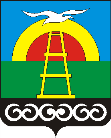 Администрациягосударственного образованиягородской округ «Охинский»Ленина ул., д. 13, Оха Сахалинская область, 694490Тел.: (42437) 5-02-00, 4-43-43,тел/факс: (42437) 5-08-20;E-mail: meriya@okha.dsc.ru; http://www.adm-okha.ruОКПО 04041237; ОГРН 1026500886389;ИНН/КПП 6506004089/650601001Администрациягосударственного образованиягородской округ «Охинский»Ленина ул., д. 13, Оха Сахалинская область, 694490Тел.: (42437) 5-02-00, 4-43-43,тел/факс: (42437) 5-08-20;E-mail: meriya@okha.dsc.ru; http://www.adm-okha.ruОКПО 04041237; ОГРН 1026500886389;ИНН/КПП 6506004089/650601001Администрациягосударственного образованиягородской округ «Охинский»Ленина ул., д. 13, Оха Сахалинская область, 694490Тел.: (42437) 5-02-00, 4-43-43,тел/факс: (42437) 5-08-20;E-mail: meriya@okha.dsc.ru; http://www.adm-okha.ruОКПО 04041237; ОГРН 1026500886389;ИНН/КПП 6506004089/650601001Администрациягосударственного образованиягородской округ «Охинский»Ленина ул., д. 13, Оха Сахалинская область, 694490Тел.: (42437) 5-02-00, 4-43-43,тел/факс: (42437) 5-08-20;E-mail: meriya@okha.dsc.ru; http://www.adm-okha.ruОКПО 04041237; ОГРН 1026500886389;ИНН/КПП 6506004089/650601001ФИО694490, г. Оха, ул.____________, д. _____, кв. ____________№20/отФИО694490, г. Оха, ул.____________, д. _____, кв. ____________на №отФИО694490, г. Оха, ул.____________, д. _____, кв. ____________ФИО694490, г. Оха, ул.____________, д. _____, кв. ____________О постановке на учет  О постановке на учет  О постановке на учет  О постановке на учет  ФИО694490, г. Оха, ул.____________, д. _____, кв. ____________Администрациягосударственного образованиягородской округ «Охинский»Ленина ул., д. 13, Оха Сахалинская область, 694490Тел.: (42437) 5-02-00, 4-43-43,тел/факс: (42437) 5-08-20;E-mail: meriya@okha.dsc.ru; http://www.adm-okha.ruОКПО 04041237; ОГРН 1026500886389;ИНН/КПП 6506004089/650601001Администрациягосударственного образованиягородской округ «Охинский»Ленина ул., д. 13, Оха Сахалинская область, 694490Тел.: (42437) 5-02-00, 4-43-43,тел/факс: (42437) 5-08-20;E-mail: meriya@okha.dsc.ru; http://www.adm-okha.ruОКПО 04041237; ОГРН 1026500886389;ИНН/КПП 6506004089/650601001Администрациягосударственного образованиягородской округ «Охинский»Ленина ул., д. 13, Оха Сахалинская область, 694490Тел.: (42437) 5-02-00, 4-43-43,тел/факс: (42437) 5-08-20;E-mail: meriya@okha.dsc.ru; http://www.adm-okha.ruОКПО 04041237; ОГРН 1026500886389;ИНН/КПП 6506004089/650601001Администрациягосударственного образованиягородской округ «Охинский»Ленина ул., д. 13, Оха Сахалинская область, 694490Тел.: (42437) 5-02-00, 4-43-43,тел/факс: (42437) 5-08-20;E-mail: meriya@okha.dsc.ru; http://www.adm-okha.ruОКПО 04041237; ОГРН 1026500886389;ИНН/КПП 6506004089/650601001Петровой С.И.694490, г. Оха, ул. Ленина, д. 2, кв. 3.№20/отПетровой С.И.694490, г. Оха, ул. Ленина, д. 2, кв. 3.на №отПетровой С.И.694490, г. Оха, ул. Ленина, д. 2, кв. 3.Петровой С.И.694490, г. Оха, ул. Ленина, д. 2, кв. 3.О постановке на учет  О постановке на учет  О постановке на учет  О постановке на учет  Петровой С.И.694490, г. Оха, ул. Ленина, д. 2, кв. 3.Администрациягосударственного образованиягородской округ «Охинский»Ленина ул., д. 13, Оха Сахалинская область, 694490Тел.: (42437) 5-02-00, 4-43-43,тел/факс: (42437) 5-08-20;E-mail: meriya@okha.dsc.ru; http://www.adm-okha.ruОКПО 04041237; ОГРН 1026500886389;ИНН/КПП 6506004089/650601001Администрациягосударственного образованиягородской округ «Охинский»Ленина ул., д. 13, Оха Сахалинская область, 694490Тел.: (42437) 5-02-00, 4-43-43,тел/факс: (42437) 5-08-20;E-mail: meriya@okha.dsc.ru; http://www.adm-okha.ruОКПО 04041237; ОГРН 1026500886389;ИНН/КПП 6506004089/650601001Администрациягосударственного образованиягородской округ «Охинский»Ленина ул., д. 13, Оха Сахалинская область, 694490Тел.: (42437) 5-02-00, 4-43-43,тел/факс: (42437) 5-08-20;E-mail: meriya@okha.dsc.ru; http://www.adm-okha.ruОКПО 04041237; ОГРН 1026500886389;ИНН/КПП 6506004089/650601001Администрациягосударственного образованиягородской округ «Охинский»Ленина ул., д. 13, Оха Сахалинская область, 694490Тел.: (42437) 5-02-00, 4-43-43,тел/факс: (42437) 5-08-20;E-mail: meriya@okha.dsc.ru; http://www.adm-okha.ruОКПО 04041237; ОГРН 1026500886389;ИНН/КПП 6506004089/650601001ФИО694490, г. Оха, ул.___________, д. ___, кв. ____.№20/отФИО694490, г. Оха, ул.___________, д. ___, кв. ____.на №отФИО694490, г. Оха, ул.___________, д. ___, кв. ____.ФИО694490, г. Оха, ул.___________, д. ___, кв. ____.Об отказе в постановке на учетОб отказе в постановке на учетОб отказе в постановке на учетОб отказе в постановке на учетФИО694490, г. Оха, ул.___________, д. ___, кв. ____.Администрациягосударственного образованиягородской округ «Охинский»Ленина ул., д. 13, Оха Сахалинская область, 694490Тел.: (42437) 5-02-00, 4-43-43,тел/факс: (42437) 5-08-20;E-mail: meriya@okha.dsc.ru; http://www.adm-okha.ruОКПО 04041237; ОГРН 1026500886389;ИНН/КПП 6506004089/650601001Администрациягосударственного образованиягородской округ «Охинский»Ленина ул., д. 13, Оха Сахалинская область, 694490Тел.: (42437) 5-02-00, 4-43-43,тел/факс: (42437) 5-08-20;E-mail: meriya@okha.dsc.ru; http://www.adm-okha.ruОКПО 04041237; ОГРН 1026500886389;ИНН/КПП 6506004089/650601001Администрациягосударственного образованиягородской округ «Охинский»Ленина ул., д. 13, Оха Сахалинская область, 694490Тел.: (42437) 5-02-00, 4-43-43,тел/факс: (42437) 5-08-20;E-mail: meriya@okha.dsc.ru; http://www.adm-okha.ruОКПО 04041237; ОГРН 1026500886389;ИНН/КПП 6506004089/650601001Администрациягосударственного образованиягородской округ «Охинский»Ленина ул., д. 13, Оха Сахалинская область, 694490Тел.: (42437) 5-02-00, 4-43-43,тел/факс: (42437) 5-08-20;E-mail: meriya@okha.dsc.ru; http://www.adm-okha.ruОКПО 04041237; ОГРН 1026500886389;ИНН/КПП 6506004089/650601001Петровой Светлане Ивановне694490, г. Оха, ул. Советская, д. 2, кв. 3.№20/отПетровой Светлане Ивановне694490, г. Оха, ул. Советская, д. 2, кв. 3.на №отПетровой Светлане Ивановне694490, г. Оха, ул. Советская, д. 2, кв. 3.Петровой Светлане Ивановне694490, г. Оха, ул. Советская, д. 2, кв. 3.Об отказе в постановке на учетОб отказе в постановке на учетОб отказе в постановке на учетОб отказе в постановке на учетПетровой Светлане Ивановне694490, г. Оха, ул. Советская, д. 2, кв. 3.Администрациягосударственного образованиягородской округ «Охинский»Ленина ул., д. 13, Оха Сахалинская область, 694490Тел.: (42437) 5-02-00, 4-43-43,тел/факс: (42437) 5-08-20;E-mail: meriya@okha.dsc.ru; http://www.adm-okha.ruОКПО 04041237; ОГРН 1026500886389;ИНН/КПП 6506004089/650601001Администрациягосударственного образованиягородской округ «Охинский»Ленина ул., д. 13, Оха Сахалинская область, 694490Тел.: (42437) 5-02-00, 4-43-43,тел/факс: (42437) 5-08-20;E-mail: meriya@okha.dsc.ru; http://www.adm-okha.ruОКПО 04041237; ОГРН 1026500886389;ИНН/КПП 6506004089/650601001Администрациягосударственного образованиягородской округ «Охинский»Ленина ул., д. 13, Оха Сахалинская область, 694490Тел.: (42437) 5-02-00, 4-43-43,тел/факс: (42437) 5-08-20;E-mail: meriya@okha.dsc.ru; http://www.adm-okha.ruОКПО 04041237; ОГРН 1026500886389;ИНН/КПП 6506004089/650601001Администрациягосударственного образованиягородской округ «Охинский»Ленина ул., д. 13, Оха Сахалинская область, 694490Тел.: (42437) 5-02-00, 4-43-43,тел/факс: (42437) 5-08-20;E-mail: meriya@okha.dsc.ru; http://www.adm-okha.ruОКПО 04041237; ОГРН 1026500886389;ИНН/КПП 6506004089/650601001ФИО694490, г. Оха, ул.___________, д. ___, кв. ____.№20/отФИО694490, г. Оха, ул.___________, д. ___, кв. ____.на №отФИО694490, г. Оха, ул.___________, д. ___, кв. ____.ФИО694490, г. Оха, ул.___________, д. ___, кв. ____.О постановке на учетО постановке на учетО постановке на учетО постановке на учетФИО694490, г. Оха, ул.___________, д. ___, кв. ____.Администрациягосударственного образованиягородской округ «Охинский»Ленина ул., д. 13, Оха Сахалинская область, 694490Тел.: (42437) 5-02-00, 4-43-43,тел/факс: (42437) 5-08-20;E-mail: meriya@okha.dsc.ru; http://www.adm-okha.ruОКПО 04041237; ОГРН 1026500886389;ИНН/КПП 6506004089/650601001Администрациягосударственного образованиягородской округ «Охинский»Ленина ул., д. 13, Оха Сахалинская область, 694490Тел.: (42437) 5-02-00, 4-43-43,тел/факс: (42437) 5-08-20;E-mail: meriya@okha.dsc.ru; http://www.adm-okha.ruОКПО 04041237; ОГРН 1026500886389;ИНН/КПП 6506004089/650601001Администрациягосударственного образованиягородской округ «Охинский»Ленина ул., д. 13, Оха Сахалинская область, 694490Тел.: (42437) 5-02-00, 4-43-43,тел/факс: (42437) 5-08-20;E-mail: meriya@okha.dsc.ru; http://www.adm-okha.ruОКПО 04041237; ОГРН 1026500886389;ИНН/КПП 6506004089/650601001Администрациягосударственного образованиягородской округ «Охинский»Ленина ул., д. 13, Оха Сахалинская область, 694490Тел.: (42437) 5-02-00, 4-43-43,тел/факс: (42437) 5-08-20;E-mail: meriya@okha.dsc.ru; http://www.adm-okha.ruОКПО 04041237; ОГРН 1026500886389;ИНН/КПП 6506004089/650601001Петровой Светлане Ивановне694490, г. Оха, ул. Советская, д. 2, кв. 3.№20/отПетровой Светлане Ивановне694490, г. Оха, ул. Советская, д. 2, кв. 3.на №отПетровой Светлане Ивановне694490, г. Оха, ул. Советская, д. 2, кв. 3.Петровой Светлане Ивановне694490, г. Оха, ул. Советская, д. 2, кв. 3.О постановке на учетО постановке на учетО постановке на учетО постановке на учетПетровой Светлане Ивановне694490, г. Оха, ул. Советская, д. 2, кв. 3.Администрациягосударственного образованиягородской округ «Охинский»Ленина ул., д. 13, Оха Сахалинская область, 694490Тел.: (42437) 5-02-00, 4-43-43,тел/факс: (42437) 5-08-20;E-mail: meriya@okha.dsc.ru; http://www.adm-okha.ruОКПО 04041237; ОГРН 1026500886389;ИНН/КПП 6506004089/650601001Администрациягосударственного образованиягородской округ «Охинский»Ленина ул., д. 13, Оха Сахалинская область, 694490Тел.: (42437) 5-02-00, 4-43-43,тел/факс: (42437) 5-08-20;E-mail: meriya@okha.dsc.ru; http://www.adm-okha.ruОКПО 04041237; ОГРН 1026500886389;ИНН/КПП 6506004089/650601001Администрациягосударственного образованиягородской округ «Охинский»Ленина ул., д. 13, Оха Сахалинская область, 694490Тел.: (42437) 5-02-00, 4-43-43,тел/факс: (42437) 5-08-20;E-mail: meriya@okha.dsc.ru; http://www.adm-okha.ruОКПО 04041237; ОГРН 1026500886389;ИНН/КПП 6506004089/650601001Администрациягосударственного образованиягородской округ «Охинский»Ленина ул., д. 13, Оха Сахалинская область, 694490Тел.: (42437) 5-02-00, 4-43-43,тел/факс: (42437) 5-08-20;E-mail: meriya@okha.dsc.ru; http://www.adm-okha.ruОКПО 04041237; ОГРН 1026500886389;ИНН/КПП 6506004089/650601001ФИО694490, г. Оха, ул. _________, д. ___, кв. ___.№20/отФИО694490, г. Оха, ул. _________, д. ___, кв. ___.на №отФИО694490, г. Оха, ул. _________, д. ___, кв. ___.ФИО694490, г. Оха, ул. _________, д. ___, кв. ___.Об отказе в постановке на учетОб отказе в постановке на учетОб отказе в постановке на учетОб отказе в постановке на учетФИО694490, г. Оха, ул. _________, д. ___, кв. ___.Администрациягосударственного образованиягородской округ «Охинский»Ленина ул., д. 13, Оха Сахалинская область, 694490Тел.: (42437) 5-02-00, 4-43-43,тел/факс: (42437) 5-08-20;E-mail: meriya@okha.dsc.ru; http://www.adm-okha.ruОКПО 04041237; ОГРН 1026500886389;ИНН/КПП 6506004089/650601001Администрациягосударственного образованиягородской округ «Охинский»Ленина ул., д. 13, Оха Сахалинская область, 694490Тел.: (42437) 5-02-00, 4-43-43,тел/факс: (42437) 5-08-20;E-mail: meriya@okha.dsc.ru; http://www.adm-okha.ruОКПО 04041237; ОГРН 1026500886389;ИНН/КПП 6506004089/650601001Администрациягосударственного образованиягородской округ «Охинский»Ленина ул., д. 13, Оха Сахалинская область, 694490Тел.: (42437) 5-02-00, 4-43-43,тел/факс: (42437) 5-08-20;E-mail: meriya@okha.dsc.ru; http://www.adm-okha.ruОКПО 04041237; ОГРН 1026500886389;ИНН/КПП 6506004089/650601001Администрациягосударственного образованиягородской округ «Охинский»Ленина ул., д. 13, Оха Сахалинская область, 694490Тел.: (42437) 5-02-00, 4-43-43,тел/факс: (42437) 5-08-20;E-mail: meriya@okha.dsc.ru; http://www.adm-okha.ruОКПО 04041237; ОГРН 1026500886389;ИНН/КПП 6506004089/650601001Петровой Светлане Ивановне694490, г. Оха, ул. Советская, д. 2, кв. 3.№20/отПетровой Светлане Ивановне694490, г. Оха, ул. Советская, д. 2, кв. 3.на №отПетровой Светлане Ивановне694490, г. Оха, ул. Советская, д. 2, кв. 3.Петровой Светлане Ивановне694490, г. Оха, ул. Советская, д. 2, кв. 3.Об отказе в постановке на учетОб отказе в постановке на учетОб отказе в постановке на учетОб отказе в постановке на учетПетровой Светлане Ивановне694490, г. Оха, ул. Советская, д. 2, кв. 3.Администрациягосударственного образованиягородской округ «Охинский»Ленина ул., д. 13, Оха Сахалинская область, 694490Тел.: (42437) 5-02-00, 4-43-43,тел/факс: (42437) 5-08-20;E-mail: meriya@okha.dsc.ru; http://www.adm-okha.ruОКПО 04041237; ОГРН 1026500886389;ИНН/КПП 6506004089/650601001Администрациягосударственного образованиягородской округ «Охинский»Ленина ул., д. 13, Оха Сахалинская область, 694490Тел.: (42437) 5-02-00, 4-43-43,тел/факс: (42437) 5-08-20;E-mail: meriya@okha.dsc.ru; http://www.adm-okha.ruОКПО 04041237; ОГРН 1026500886389;ИНН/КПП 6506004089/650601001Администрациягосударственного образованиягородской округ «Охинский»Ленина ул., д. 13, Оха Сахалинская область, 694490Тел.: (42437) 5-02-00, 4-43-43,тел/факс: (42437) 5-08-20;E-mail: meriya@okha.dsc.ru; http://www.adm-okha.ruОКПО 04041237; ОГРН 1026500886389;ИНН/КПП 6506004089/650601001Администрациягосударственного образованиягородской округ «Охинский»Ленина ул., д. 13, Оха Сахалинская область, 694490Тел.: (42437) 5-02-00, 4-43-43,тел/факс: (42437) 5-08-20;E-mail: meriya@okha.dsc.ru; http://www.adm-okha.ruОКПО 04041237; ОГРН 1026500886389;ИНН/КПП 6506004089/650601001Петровой Светлане Ивановне694490, г. Оха, ул. Советская, д. 2, кв. 3.№20/отПетровой Светлане Ивановне694490, г. Оха, ул. Советская, д. 2, кв. 3.на №отПетровой Светлане Ивановне694490, г. Оха, ул. Советская, д. 2, кв. 3.Петровой Светлане Ивановне694490, г. Оха, ул. Советская, д. 2, кв. 3.О снятии с учетаО снятии с учетаО снятии с учетаО снятии с учетаПетровой Светлане Ивановне694490, г. Оха, ул. Советская, д. 2, кв. 3.Администрациягосударственного образованиягородской округ «Охинский»Ленина ул., д. 13, Оха Сахалинская область, 694490Тел.: (42437) 5-02-00, 4-43-43,тел/факс: (42437) 5-08-20;E-mail: meriya@okha.dsc.ru; http://www.adm-okha.ruОКПО 04041237; ОГРН 1026500886389;ИНН/КПП 6506004089/650601001Администрациягосударственного образованиягородской округ «Охинский»Ленина ул., д. 13, Оха Сахалинская область, 694490Тел.: (42437) 5-02-00, 4-43-43,тел/факс: (42437) 5-08-20;E-mail: meriya@okha.dsc.ru; http://www.adm-okha.ruОКПО 04041237; ОГРН 1026500886389;ИНН/КПП 6506004089/650601001Администрациягосударственного образованиягородской округ «Охинский»Ленина ул., д. 13, Оха Сахалинская область, 694490Тел.: (42437) 5-02-00, 4-43-43,тел/факс: (42437) 5-08-20;E-mail: meriya@okha.dsc.ru; http://www.adm-okha.ruОКПО 04041237; ОГРН 1026500886389;ИНН/КПП 6506004089/650601001Администрациягосударственного образованиягородской округ «Охинский»Ленина ул., д. 13, Оха Сахалинская область, 694490Тел.: (42437) 5-02-00, 4-43-43,тел/факс: (42437) 5-08-20;E-mail: meriya@okha.dsc.ru; http://www.adm-okha.ruОКПО 04041237; ОГРН 1026500886389;ИНН/КПП 6506004089/650601001ФИО694490, г. Оха, ул.________, д. __, кв. __.№20/отФИО694490, г. Оха, ул.________, д. __, кв. __.на №отФИО694490, г. Оха, ул.________, д. __, кв. __.ФИО694490, г. Оха, ул.________, д. __, кв. __.О снятии с учетаО снятии с учетаО снятии с учетаО снятии с учетаФИО694490, г. Оха, ул.________, д. __, кв. __.